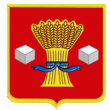 ОТЧЁТ О ДЕЯТЕЛЬНОСТИ КОНТРОЛЬНО-СЧЁТНОЙ ПАЛАТЫ СВЕТЛОЯРСКОГО МУНИЦИПАЛЬНОГО РАЙОНА ВОЛГОГРАДСКОЙ ОБЛАСТИ ЗА 2020 ГОД   р.п. Светлый Яр                                                                                                    26 марта 2021 г.Во исполнение норм статьи 19 Федерального закона от 07.02.2011 № 6-ФЗ «Об общих принципах организации и деятельности контрольно-счетных органов субъектов Российской Федерации и муниципальных образований» (далее – Федеральный закон № 6-ФЗ), статьи 20 Положения «О Контрольно-счетной палате Светлоярского муниципального района Волгоградской области» (далее – Положение о КСП), утвержденного решением Светлоярской районной Думы Волгоградской области от 15.04.2014 № 78/490, Контрольно-счетной палатой Светлоярского муниципального района Волгоградской области подготовлен Отчет о деятельности Контрольно-счетной палаты Светлоярского муниципального района Волгоградской области за 2020 год (далее – Отчет).Настоящий Отчет подготовлен с учетом требований «Стандарта организации деятельности «Подготовка отчета о деятельности Контрольно-счетной палаты Светлоярского муниципального района Волгоградской области», утвержденного распоряжением Контрольно-счетной палаты Светлоярского муниципального района Волгоградской области от 28.07.2014 №  29-рд.Целью формирования Отчета о деятельности Контрольно-счетной палаты Светлоярского муниципального района Волгоградской области (далее                             – Контрольно-счетная палата; КСП) является обобщение и систематизация результатов деятельности КСП по проведению внешнего муниципального финансового контроля за отчетный период в соответствии с Положением о КСП и Регламентом КСП. 1. Вводные положения1.1. Контрольно-счетная палата является постоянно действующим органом внешнего муниципального финансового контроля, образованным Светлоярской районной Думой Волгоградской области и подотчетна ей.Контрольно-счетная палата осуществляет свою деятельность с марта                    2006 г. (15 лет), является юридическим лицом, участником бюджетного процесса и входит в структуру органов местного самоуправления Светлоярского муниципального района Волгоградской области. Полномочия Контрольно-счетной палаты, как органа внешнего муниципального финансового контроля, установлены Федеральным законом                   № 6-ФЗ, Бюджетным кодексом Российской Федерации (далее также – БК РФ), Уставом Светлоярского муниципального района Волгоградской области, Положением о КСП.1.2. В рамках норм пункта 11 статьи 3 Федерального закона № 6-ФЗ, представительными органами семи сельских поселений (Дубовоовражного, Кировского, Наримановского, Приволжского, Привольненского, Райгородского, Цацинского) и одного городского поселения (Светлоярского),  входящих в состав муниципального района, заключены соглашения с представительным органом муниципального района и КСП о передаче Контрольно-счетной палате полномочий контрольно-счетного органа поселения по осуществлению внешнего муниципального финансового контроля. 1.3. Контрольно-счетная палата в отчетном периоде осуществляла внешний муниципальный финансовый контроль в соответствии с полномочиями, установленными Положением о КСП и планом деятельности на 2020 г.	В сложившейся в 2020 г. эпидемиологической обстановке преимущественным методом проведения контрольных мероприятий являлись камеральные проверки, актуальным стало смещение контроля к форме экспертно-аналитических мероприятий.Тематическими контрольными и экспертно-аналитическими мероприятиямиохвачено использование средств в различных сферах деятельности. Проведены проверки годовых отчетов об исполнении бюджетов                                   9 муниципальных образований.1.4. Параллельно с Контрольно-счетной палатой Волгоградской области проведено контрольное мероприятие «Проверка реализации мероприятий муниципальных программ в рамках государственной программы Волгоградской области «Формирование современной городской среды Волгоградской области» национального проекта «Жилье и городская среда».	1.5. В рамках экспертно-аналитических мероприятий в 2020 г. осуществлялся мониторинг исполнения бюджета Светлоярского муниципального района Волгоградской области и поселений, входящих в состав Светлоярского муниципального района Волгоградской области.Аудит в сфере закупок проводился и в виде составных частей контрольных мероприятий и в виде отдельного экспертно-аналитического мероприятия. Обобщенная информация о результатах аудита в сфере закупок за отчетный период размещается в единой информационной системе в сфере закупок.1.6. Отчеты и заключения, подготовленные по результатам контрольных и экспертно-аналитических мероприятий, в соответствии с действующим законодательством направлены в представительные органы поселений района, а также главе Светлоярского муниципального района и главам поселений, передавших соответствующие полномочия по осуществлению внешнего муниципального финансового контроля КСП.Информация о проведенных контрольных и экспертно-аналитических мероприятиях, о выявленных при их проведении нарушениях, о внесенных представлениях, а также о принятых по ним решениях и мерах размещается  на официальном сайте Контрольно-счетной палаты Волгоградской области, на официальном сайте администрации Светлоярского муниципального района в сети Интернет, в районной газете «Восход».Приоритеты в деятельности Контрольно-счетной палаты  в отчетном периоде1.7. Приоритетными направлениями деятельности Контрольно-счетной палаты  в 2020 г. стали:- совершенствование организации, планирования и проведения контрольных и экспертно-аналитических мероприятий;- контроль за исполнением бюджета Светлоярского муниципального района Волгоградской области и бюджетов поселений, передавших соответствующие полномочия Контрольно-счетной палате, включая предварительный контроль проектов решений о бюджете, оперативный контроль непосредственно в ходе исполнения бюджетов;- финансово-экономическая экспертиза муниципальных программ и муниципальных правовых актов;- проверка целевого и эффективного использования средств муниципального района, проверка использования муниципального имущества;- внедрение и использование Стандартов организации деятельности КСП и Стандартов внешнего муниципального финансового контроля, развитие и совершенствование методологической базы и внутренней организации деятельности;- повышение эффективности внешнего муниципального финансового контроля, развитие системы внутреннего контроля качества контрольных и экспертно-аналитических мероприятий;- участие в проведении совместных с Контрольно-счетной палатой Волгоградской области контрольных (экспертно-аналитических) мероприятий;- реализация мер, направленных на обеспечение соответствия уровня профессиональной компетенции сотрудников КСП новым задачам;- участие в деятельности Совета Контрольно-счетных органов Волгоградской области (прежнее наименование - Ассоциация Контрольно-счетных органов Волгоградской области). Основные итоги деятельности Контрольно-счетной палаты за отчетный период1.8. Контрольно-счетная палата осуществляла свою деятельность на основе годового плана, сформированного исходя из направлений деятельности Контрольно-счетной палаты и необходимости реализации возложенных на КСП полномочий, утвержденного распоряжением Контрольно-счетной палаты                   от 23.12.2019 №  19-рд. 1.9. Всего в 2020 г. Контрольно-счетной палатой проведено                            90 экспертно-аналитических мероприятий (2019 г. – 79) на 90 объектах и                        15 контрольных мероприятий (2019 г. – 18) на 15 объектах (2019 г. – 31), из которых:- 14 – органы местного самоуправления;- 1 – бюджетное учреждение.1.10. По результатам контрольных мероприятий составлено 15 актов,                    по результатам экспертно-аналитических мероприятий подготовлено 90 экспертно-аналитических заключений.Объем проверенных средств при проведении мероприятий КСП составил  4886567,2 тыс. рублей (2019 г. – 4674533,1 тыс. рублей).1.11. В ходе осуществления внешнего муниципального финансового контроля выявлено 258 нарушений на общую сумму 134603,6 тыс. рублей                  (в 2019 г. – 1368 нарушений на сумму 253451,4 тыс. рублей), в том числе: - 59 нарушений при формировании и исполнении бюджетов на сумму 118173,1 тыс. рублей;- 38 нарушений ведения бухгалтерского учета, составления и представления бухгалтерской (финансовой) отчетности на сумму 1,2 тыс. рублей;- 3 нарушения в сфере управления и распоряжения муниципальной собственностью;- 90 нарушений при осуществлении муниципальных закупок и закупок отдельными видами юридических лиц на сумму 10504,2 тыс. рублей;- 67 иных нарушений на сумму 5922,0 тыс. рублей; - 1 нецелевое использование бюджетных средств на сумму 3,1 тыс. рублей.1.12. Вместе с тем выявлено 2 случая неэффективного использования бюджетных средств на сумму 45,2 тыс. рублей (в 2019 г. – 13 случаев на 8,4 тыс. рублей).Основные итоги экспертно-аналитической деятельности 1.13. В отчетном году по направлению «Экспертно-аналитическая деятельность» Контрольно-счетной палатой проведено 90 экспертно-аналитических мероприятий.1.14. Рассмотрение и утверждение решений о местном бюджете является важнейшим этапом и одним из приоритетных направлений совместной деятельности всех органов местного самоуправления.Важнейшей составной частью экспертно-аналитической деятельности КСП является экспертиза проектов решений о бюджете Светлоярского муниципального района, городского и сельских поселений, передавших соответствующие полномочия КСП.В отчетном периоде осуществлен весь необходимый комплекс экспертно-аналитических мероприятий для подготовки заключений на проекты решений о бюджете.1.15. В рамках предварительного контроля осуществлялся анализ показателей проектов решений о бюджете муниципального района, одного городского и семи сельских поселений, по результатам которого подготовлено               77 заключений (10 заключений на проект решения о бюджете муниципального района и 67 заключений на проекты решений о бюджете городского и сельских поселений).1.16. Всего экспертно-аналитическими мероприятиями в 2020 г. охвачено                90 объектов, по результатам всех проведенных экспертно-аналитических мероприятий:- составлено 90 экспертно-аналитическое заключений (2019 г. – 81);- вынесено 622 предложения (2019 г. – 774);- реализовано 587 предложений (2019 г. – 728);- направлено в Светлоярскую районную Думу 12 экспертно-аналитических заключений (2019 г. – 9);- направлено Главе Светлоярского муниципального района - 30 экспертно-аналитических заключений (2019 г. – 14);- направлено представительным органам поселений, передавших соответствующие полномочия  КСП - 68 экспертно-аналитических заключений (2019 г. – 72);- направлено главам поселений, передавших соответствующие полномочия  КСП - 59 экспертно-аналитических заключений (2019 г. – 73).1.17. При проведении экспертно-аналитических мероприятий выявлено                 140 нарушений на общую сумму 129413,5 тыс. рублей, в том числе: - 51 нарушение при формировании и исполнении бюджетов на сумму 118116,9 тыс. рублей;- 55 нарушений при осуществлении муниципальных закупок и закупок отдельными видами юридических лиц на сумму 5424,5 тыс. рублей;- 33 иных нарушения на сумму 5869,0 тыс. рублей; - 1 нецелевое использование бюджетных средств на сумму 3,1 тыс. рублей.1.18. Во исполнение норм статьи 98 Федерального закона от 05.04.2013           № 44-ФЗ «О контрактной системе в сфере закупок товаров, работ, услуг для обеспечения государственных и муниципальных нужд» (далее также – Федеральный закон № 44-ФЗ) Контрольно-счетной палатой проведено 1 экспертно-аналитическое мероприятие «Аудит в сфере закупок товаров, работ и услуг, осуществляемых МКОУ «Червленовская СШ» Светлоярского муниципального района Волгоградской области». Экспертиза иных проектов муниципальных правовых актов1.19. В 2020 г. КСП проводилась финансово-экономическая экспертиза                   2 проектов муниципальных правовых актов (2019 г. – 1) (включая обоснованность финансово-экономических обоснований) в части, касающейся расходных обязательств Светлоярского муниципального района, а также 9 проектов муниципальных программ (2019 г. – 5), в ходе которой выявлены отдельные факты несоблюдения действующего законодательства (данные приведены в приложении к настоящему Отчету).2. Контрольная деятельность2.1. Одним  из  главных  направлений  деятельности  Контрольно-счетной  палаты в отчетном периоде являлось проведение контрольных мероприятий. В ходе осуществления контрольных мероприятий обеспечивался внешний муниципальный финансовый контроль, включающий предотвращение, выявление и устранение нарушений финансово-бюджетной дисциплины.Основные итоги контрольной деятельности, основные нарушения, выявленные по результатам контрольных мероприятий2.2. В 2020 г. завершено 15 контрольных мероприятий (2019 г. – 18), при проведении которых охвачено 15 объектов контроля.По результатам контрольных мероприятий установлены отдельные нарушения действующего законодательства и недостатки, в частности отдельных статей:- Бюджетного кодекса РФ;- Трудового кодекса РФ;- Федерального закона от 06.12.2011 № 402-ФЗ «О бухгалтерском учете»;- Федерального закона от 05.04.2013 № 44-ФЗ «О контрактной системе в сфере закупок товаров, работ, услуг для обеспечения государственных и муниципальных нужд»; - «Инструкции по применению единого плана счетов бухгалтерского учета для органов власти (государственных органов), органов местного самоуправления, органов управления государственными внебюджетными фондами, государственных академий наук, государственных (муниципальных) учреждений», утвержденной приказом Министерства финансов РФ от 01.12.2010 № 157н;    - «Порядка формирования и применения кодов бюджетной классификации Российской Федерации, их структуре и принципах назначения», утвержденного Приказом Министерства финансов РФ от 08.06.2018 № 132н;               - «Инструкции о порядке составления и представления годовой, квартальной и месячной отчетности об исполнении бюджетов бюджетной системы Российской Федерации», утвержденной  Приказом Министерства Финансов РФ от 28.12.2010  № 191н;- Методических указаний по применению форм первичных учетных документов и регистров бухгалтерского учета, утвержденных приказом Министерства финансов РФ от 30.03.2015 № 52н «Об утверждении форм первичных учетных документов и регистров бухгалтерского учета, применяемых органами государственной власти (государственными органами), органами местного самоуправления, органами управления государственными внебюджетными фондами, государственными (муниципальными) учреждениями, и Методических указаний по их применению»;-  «Правил предоставления и распределения субсидий из областного бюджета», утвержденных постановлением администрации Волгоградской области от 31.08.2017 № 472-п «Об утверждении государственной программы Волгоградской области «Формирование современной городской среды Волгоградской области» и др. (данные приведены в приложении к настоящему Отчету).2.3. Из 15 проведенных контрольных мероприятий:-  2  контрольных мероприятия проведено по инициативе КСП Волгоградской области (2019 г. – 1);-  12  контрольных мероприятий проведено по инициативе КСП (2019 г. – 13);- 1 контрольное мероприятие проведено по инициативе органов местного самоуправления (Главы Светлоярского муниципального района Волгоградской области) (2019 г. – 4).2.4. Финансовая оценка нарушений, установленных Контрольно-счетной палатой по результатам контрольных мероприятий, составила 5190,1 тыс. рублей (2019 г. – 245630,6 тыс. рублей), общее количество нарушений составило 118.По результатам контрольных мероприятий составлено 15 актов.      В числе нарушений, установленных в 2020 г. по результатам контрольных мероприятий:-  8 нарушений при формировании и исполнении бюджетов на сумму 56,2 тыс. рублей;- 38 нарушений ведения бухгалтерского учета, составления и представления бухгалтерской (финансовой) отчетности на сумму 1,2 тыс. рублей;- 3 нарушения в сфере управления и распоряжения муниципальной собственностью;- 35 нарушений при осуществлении муниципальных закупок и закупок отдельными видами юридических лиц на сумму 5079,7 тыс. рублей;- 34 иных нарушений на сумму 53,0 тыс. рублей. Вместе с тем выявлено 2 случая неэффективного использования бюджетных средств на сумму 45,2 тыс. рублей (2019 г. – 13 случаев на 8,4 тыс. рублей).2.5. В ходе внешней проверки отчетов об исполнении местных бюджетов за 2019 г. проведены камеральные проверки бюджетной отчетности 2 главных распорядителей бюджетных средств (ГРБС) и 9 главных администраторов бюджетных средств (ГАБС), составлены акты проверок и подготовлены отчеты.Меры, принятые по результатам проведенных контрольных мероприятий2.6. По результатам контрольных мероприятий за 2020 г. устранено                      3 финансовых нарушения  на сумму 3,0 тыс. рублей (2019 г. – 202732,6 тыс. рублей).2.7. В целях принятия надлежащих мер и устранения выявленных нарушений и недостатков, привлечения к ответственности виновных должностных лиц Контрольно-счетной палатой в 2020 г. руководителям проверенных организаций (учреждений) было выдано 4 представления (2019 г. - 21), вместе с тем:- направлено информационных писем в органы местного самоуправления – 1 (2019 г. – 5);- направлено материалов в правоохранительные органы (в прокуратуру Светлоярского района) – 4 (2019 г. - 4).Предписания в отчетном периоде не выдавались.Взаимодействие Контрольно-счетной палаты с иными государственными органами и правоохранительными органами в целях реализации основных полномочий 3.1. Отчетный год отмечен продолжением практики участия в параллельныхконтрольных мероприятиях. Во втором квартале 2020 г. параллельно с Контрольно-счетной палатой Волгоградской области было проведено контрольное мероприятие «Проверка реализации мероприятий муниципальных программ в рамках государственной программы Волгоградской области «Формирование современной городской среды Волгоградской области». 3.2. В ходе параллельного контрольного мероприятия проверкой охвачены администрация Кировского сельского поселения Светлоярского муниципального района Волгоградской области и администрация Райгородского сельского поселения Светлоярского муниципального района Волгоградской области. 3.3. Во исполнение полномочий КСП в 2020 г. действовали Соглашения о взаимодействии, заключенные с прокуратурой Светлоярского района,                              со Светлоярским следственным отделом СУ СК РФ по Волгоградской области,                    с Отделом МВД РФ по Светлоярскому району.4. Взаимодействие Контрольно-счетной палаты с иными органами и организациями в целях развития единой системы внешнего муниципального финансового контроля4.1.   В целях объединения усилий контрольных органов  различных уровней для создания эффективной системы внешнего муниципального финансового контроля, укрепления взаимодействия контрольных органов всех уровней в рамках единой системы, для повышения качества и  результативности контрольной деятельности, в Волгоградской области образован и успешно функционирует Совет Контрольно-счетных органов Волгоградской области. Контрольно-счетная палата с 2007 г. является членом Совета Контрольно-счетных органов Волгоградской области. Обеспечение деятельности Контрольно-счетной палатыМетодологическое обеспечение деятельности КСП представляет собой процесс формирования и совершенствования системы взаимоувязанных стандартов и методических документов КСП, регулирующих процедуры организации деятельности КСП и осуществления контрольной и экспертно-аналитической деятельности.Целью методологического обеспечения деятельности КСП является содействие качественному выполнению КСП своих задач, повышению уровня эффективности деятельности путем нормативного и методического регулирования процедур организации деятельности КСП и осуществления ее контрольной и экспертно-аналитической деятельности.5.2. Для обеспечения возможности осуществления возложенных на КСП  полномочий и в целях соблюдения действующего законодательства, в 2020 году: - разработано и утверждено 26 локальных (нормативных) актов, необходимых для исполнения возложенных на КСП полномочий, обеспечивающих  соблюдение Трудового кодекса РФ, законодательства о противодействии коррупции, законодательства о муниципальной службе, законодательства в сфере закупок товаров, работ и услуг для государственных и муниципальных нужд. Во исполнение норм статьи 11 Федерального закона № 6-ФЗ, в  целях обеспечения стандартизации деятельности, в соответствии с общими требованиями к стандартам внешнего государственного и муниципального контроля, утвержденными Коллегией Счетной палаты РФ, Контрольно-счетная палата в своей деятельности руководствуется пятью Стандартами организации деятельности (СОД) и одиннадцатью Стандартами внешнего муниципального финансового контроля (СФК), разработанными и утвержденными распоряжениями Контрольно-счетной палаты в предыдущие годы.Кадровое обеспечение5.4. Контрольно-счетная палата образована в составе председателя и аппарата КСП. В состав аппарата КСП входят главные инспекторы КСП, на которых возложены обязанности по организации и непосредственному проведению внешнего муниципального финансового контроля в пределах компетенции Контрольно-счетной палаты.5.5. Предельная штатная численность КСП на 2020 год, определенная нормативным правовым актом представительного органа муниципального района, составляла 5 человек. Фактическая численность на начало отчетного периода составляла 3 человека, на конец отчетного периода – 4 человека.5.6. Права, обязанности и ответственность работников КСП определены Федеральным законом № 6-ФЗ, законодательством о муниципальной службе, трудовым законодательством и иными нормативными правовыми актами, содержащими нормы трудового права.5.7. Все сотрудники КСП имеют высшее образование и опыт работы в области экономики, бухгалтерского учета.5.8. В 2020 году повышение квалификации сотрудников не проводилось. Финансовое и материально-техническое обеспечение5.9. Финансовое обеспечение деятельности Контрольно-счетной палаты в 2020 году частично осуществлялось за счет средств бюджета Светлоярского муниципального района Волгоградской области в объеме, позволяющем обеспечить возможность осуществления возложенных на КСП полномочий, что соответствует нормам статьи 20 Федерального закона № 6-ФЗ.В части осуществления полномочий (в рамках заключенных соглашений с представительным органом муниципального района о передаче Контрольно-счетной палате полномочий контрольно-счетного органа поселения по осуществлению внешнего муниципального финансового контроля), финансирование осуществлялось за счет средств бюджетов поселений, поступающих в бюджет Светлоярского муниципального района в виде иных межбюджетных трансфертов.5.10. Всего в 2020 году расходы на финансовое обеспечение деятельности КСП составили 2128,8 тыс. рублей или 90,5% от утвержденных плановых назначений (в 2019 г. – 2334,7 тыс. рублей) (в том числе за счет средств бюджетов поселений в виде иных межбюджетных трансфертов - 805,0 тыс. рублей).При этом  расходы на выплаты персоналу в целях обеспечения выполнения функций государственными (муниципальными) органами, казенными учреждениями, органами управления государственными внебюджетными фондами составляют 95,9% в общем объеме расходов, расходы на закупку товаров, работ и услуг для обеспечения государственных (муниципальных) нужд - 4,1%.5.11. Материально-техническое обеспечение деятельности КСП позволяло в 2020 году осуществлять возложенные на КСП полномочия. Контрольно-счетная палата обеспечена помещением (.), имеет необходимую оргтехнику                         (4 ноутбука, 1 принтер, 4 МФУ, 1 монитор, 1 системный блок).  Информационная деятельность Контрольно-счетной палаты6.1. Реализация принципа гласности в деятельности Контрольно-счетной палаты в основном осуществлялась через публичное представление результатов контрольной, экспертно-аналитической деятельности на заседаниях Светлоярской районной Думы Волгоградской области, Главе Светлоярского муниципального района Волгоградской области, на официальном  сайте администрации Светлоярского муниципального района Волгоградской области и на официальном сайте Контрольно-счетной палаты Волгоградской области.6.2. Публичное представление результатов экспертно-аналитической деятельности, в части проведенных экспертно-аналитических мероприятий по экспертизам проектов решений о бюджете городского и сельских поселений, осуществлялось посредством направления представительным органам и главам Дубовоовражного, Кировского, Наримановского, Приволжского, Привольненского, Райгородского, Цацинского сельских поселений, представительному органу Светлоярского городского поселения и главе Светлоярского муниципального района соответствующих заключений. Всего было подготовлено и направлено               77 заключений по результатам экспертизы проектов решений о бюджетах. По результатам проведенных контрольных мероприятий (по  внешней поверке годовой бюджетной отчетности) главам Дубовоовражного, Кировского, Наримановского, Приволжского, Привольненского, Райгородского, Цацинского сельских поселений и Светлоярского городского поселения было направлено                   8 актов. 6.3. В 2020 г. на официальном сайте администрации Светлоярского муниципального района Волгоградской области (www.svyar.ru) размещены:- Отчет о деятельности Контрольно-счетной палаты за 2019 год; - Информация о проведенных контрольных и экспертно-аналитических мероприятиях за 2019 год. Информация о проведенных контрольных и экспертно-аналитических мероприятиях за 2019 год также опубликована в районной газете «Восход».На официальном сайте Контрольно-счетной палаты Волгоградской области (ksp34.ru) размещены:- Информация о Контрольно-счетной палате;- План работы Контрольно-счетной палаты на 2020 г.;- Отчет о деятельности Контрольно-счетной палаты за 2019 г.Отчет о деятельности Контрольно-счетной палаты за 2020 г. будет размещен на официальном сайте Светлоярского муниципального района Волгоградской области и официальном сайте Контрольно-счетной палаты Волгоградской области после его рассмотрения Светлоярской районной Думой Волгоградской области. 	6.4. Во исполнение требований статьи 30, статьи 98 Федерального закона               № 44-ФЗ, Контрольно-счетной палатой подготовлены и размещены на официальном сайте РФ в информационно-телекоммуникационной сети «Интернет» для размещения информации о размещении заказов на поставки товаров, выполнение работ, оказание услуг (www.zakupki.gov.ru):а) информация о результатах проведенного в 2020 г. аудита в сфере закупок товаров, работ и услуг для государственных и муниципальных нужд;б) отчет об объеме закупок у субъектов малого предпринимательства, социально ориентированных некоммерческих организаций.ЗаключениеВ 2020 г. Контрольно-счетная палата осуществляла контрольную, экспертно-аналитическую, методологическую и иные виды деятельности, обеспечивая соблюдение единой системы контроля исполнения бюджета Светлоярского муниципального района Волгоградской области, бюджетов Дубовоовражного, Кировского, Наримановского, Приволжского, Привольненского, Райгородского, Цацинского сельских поселений и Светлоярского городского поселения в соответствии с утвержденным планом работы на 2020 год.Контроль осуществлялся КСП путем проведения проверок главных распорядителей, получателей средств бюджета муниципального образования, а также в ходе подготовки заключений по результатам экспертизы проектов бюджета, отчета об исполнении бюджета и проектов иных муниципальных правовых актов, проверок правомерности и эффективности использования муниципального имущества.В сфере межбюджетных отношений КСП осуществляла контроль за законностью и эффективностью использования средств бюджета Светлоярского муниципального района Волгоградской области, предоставляемых в бюджеты сельских поселений, входящих в состав Светлоярского муниципального района. Все контрольные и экспертно-аналитические мероприятия КСП были ориентированы на оказание практической помощи субъектам проверок, в части правильного ведения бухгалтерского учёта, бюджетной отчётности, соблюдения требований федерального и регионального законодательства при использовании муниципального имущества, земельных ресурсов, организации закупок товаров, работ и услуг для муниципальных нужд.Итоги экспертно-аналитических мероприятий направлялись на рассмотрение главам и представительным органам муниципальных образований Светлоярского муниципального района Волгоградской области.Основой для обеспечения доступа к информации о результатах деятельности Контрольно-счетной палаты послужило публичное представление результатов ее деятельности на официальных сайтах Светлоярского муниципального района Волгоградской области и Контрольно-счетной палаты Волгоградской области в информационно-коммуникационной сети «Интернет», районной газете «Восход». В отчетном году при проведении контрольных мероприятий КСП осуществляла взаимодействие с Контрольно-счетной палатой Волгоградской области, прокуратурой Светлоярского района. В целях методологического обеспечения деятельности КСП, обеспечения выполнения возложенных на КСП полномочий, соблюдения действующего законодательства, в 2020 г. разработаны и утверждены локальные нормативные акты, обеспечивающие соблюдение Трудового кодекса РФ, законодательства о противодействии коррупции, законодательства о муниципальной службе, законодательства в сфере закупок товаров, работ и услуг для государственных и муниципальных нужд.В 2021 г. деятельность Контрольно-счётной палаты также будет направлена на реализацию полномочий, возложенных на органы внешнего муниципального финансового контроля Бюджетным кодексом РФ, Федеральным законом                             от 07.02.2011 № 6-ФЗ «Об общих принципах организации и деятельности контрольно-счетных органов субъектов Российской Федерации и муниципальных образований».Запланирована большая экспертно-аналитическая работа, план проведения контрольных мероприятий сформирован с учетом предложений Главы Светлоярского муниципального района Волгоградской области, предложений Контрольно-счетной палаты Волгоградской области.При проведении финансово-экономической экспертизы проектов решений ииных нормативных правовых актов Светлоярского муниципального района                      по-прежнему основное внимание будет уделяться соблюдению бюджетного законодательства.	Оказание практической помощи проверяемым организациям в повышении эффективности их работы, укреплении финансово-хозяйственной дисциплины и налаживании должного бухгалтерского учета и бюджетной отчетности останется одним из приоритетных направлений в деятельности КСП.	В текущем году Контрольно-счетная палата видит своими задачами  повышение результативности своей работы, эффективности деятельности по контролю за организацией бюджетного процесса, использования бюджетных средств и муниципальной собственности, улучшению качества управления муниципальными финансами. Контрольно-счетная палата продолжит взаимодействие и сотрудничество с органами внешнего финансового контроля, с правоохранительными, контрольными и надзорными органами по вопросам, представляющим взаимный интерес,                            в рамках заключенных соглашений.Надеемся, что наличие кадрового потенциала, финансовых и материально-технических возможностей позволит Контрольно-счетной палате в полной мере и с полной отдачей исполнять возложенные на нее функции и полномочия.Приложение: Информация о проведенных контрольных мероприятиях и экспертно-аналитической работе, о выявленных при их проведении нарушениях, о внесенных представлениях и предписаниях, а также о принятых по ним решениях и мерах за 2020 год, на 27 л.Председатель Контрольно-счетной палаты                                                                            Е.В. ГопияЛ.Н. Дробышевская884477-62945Приложение к Отчету о деятельности Контрольно-счетной палаты Светлоярского муниципального района Волгоградской области за 2020 годИнформация Контрольно-счетной палаты Светлоярского муниципального района Волгоградской областио проведенных контрольных мероприятиях и экспертно-аналитической работе, о выявленных при их проведении нарушениях, о внесенных представлениях и предписаниях, а также о принятых по ним решениях и мерахза 2020 годПредседатель Контрольно-счетной палатыСветлоярского муниципального района Волгоградской области 			                                                                     Е.В. ГопияЛ.Н. Дробышевская8-84477-6-29-45КОНТРОЛЬНО-СЧЕТНАЯ ПАЛАТА СВЕТЛОЯРСКОГО МУНИЦИПАЛЬНОГО РАЙОНА ВОЛГОГРАДСКОЙ ОБЛАСТИ404171, Волгоградская область, р.п. Светлый Яр, ул. Спортивная, д. 5,  тел./факс (84477) 6-35-34, 6-29-45№ п/пВид (наименование) контрольного, экспертно-аналитического мероприятияВид (наименование) контрольного, экспертно-аналитического мероприятияОбъект/предмет контрольного, экспертно-аналитического, информационного мероприятияОбъект/предмет контрольного, экспертно-аналитического, информационного мероприятияПроверя-емый периодПроверя-емый периодПроверя-емый периодСрок проведения контрольного, экспертно- аналитического, информационного мероприятияСрок проведения контрольного, экспертно- аналитического, информационного мероприятияДокумент, оформленный по результатам контрольного, экспертно-аналитического, информационного мероприятияДокумент, оформленный по результатам контрольного, экспертно-аналитического, информационного мероприятияНарушения, отклонения по результатам контрольного, экспертно-аналитического, информационного мероприятияНарушения, отклонения по результатам контрольного, экспертно-аналитического, информационного мероприятия12233444556677I. Контрольно-аналитическая работаI. Контрольно-аналитическая работаI. Контрольно-аналитическая работаI. Контрольно-аналитическая работаI. Контрольно-аналитическая работаI. Контрольно-аналитическая работаI. Контрольно-аналитическая работаI. Контрольно-аналитическая работаI. Контрольно-аналитическая работаI. Контрольно-аналитическая работаI. Контрольно-аналитическая работаI. Контрольно-аналитическая работаI. Контрольно-аналитическая работаI. Контрольно-аналитическая работа1.1.Внешняя проверка годовой бюджетной отчетности за 2019 год главного распорядителя бюджетных средств - Контрольно-счетной палаты Светлоярского муниципального района Волгоградской областиВнешняя проверка годовой бюджетной отчетности за 2019 год главного распорядителя бюджетных средств - Контрольно-счетной палаты Светлоярского муниципального района Волгоградской областиКонтрольно-счетная палата Светлоярского муниципального района Волгоградской области2019 г.2019 г.2019 г.  04.02.2020 -      17.02.2020АКТ от 11.02.2020№ 1/КСП                   АКТ от 11.02.2020№ 1/КСП                   АКТ от 11.02.2020№ 1/КСП                   --2.2.Внешняя проверка годовой бюджетной отчетности за 2019 год главного распорядителя бюджетных средств -  Светлоярской районной Думы Волгоградской областиВнешняя проверка годовой бюджетной отчетности за 2019 год главного распорядителя бюджетных средств -  Светлоярской районной Думы Волгоградской областиСветлоярская районная Дума  Волгоградской области2019 г.2019 г.2019 г.  03.02.2020 -         17.02.2020АКТ от 11.02.2020№ 2/КСП                   АКТ от 11.02.2020№ 2/КСП                   АКТ от 11.02.2020№ 2/КСП                   --3.3.Проверка эффективного и целевого использования средств бюджета Светлоярского муниципального района Волгоградской области, направленных  в виде межбюджетных трансфертов в бюджет Большечапурниковского сельского поселения Светлоярского муниципального района Волгоградской области на осуществление части полномочий муниципального района по организации в границах поселения тепло-, и водоснабжения населения, водоотведения, снабжения населения топливом в пределах полномочий, установленных законодательством Российской ФедерацииПроверка эффективного и целевого использования средств бюджета Светлоярского муниципального района Волгоградской области, направленных  в виде межбюджетных трансфертов в бюджет Большечапурниковского сельского поселения Светлоярского муниципального района Волгоградской области на осуществление части полномочий муниципального района по организации в границах поселения тепло-, и водоснабжения населения, водоотведения, снабжения населения топливом в пределах полномочий, установленных законодательством Российской ФедерацииАдминистрация Большечапурниковского сельского поселения Светлоярского муниципального района Волгоградской области2019 г.2019 г.2019 г.  05.02.2020 -         20.02.2020АКТ от 17.02.2020№ 3/КСПАКТ от 17.02.2020№ 3/КСПАКТ от 17.02.2020№ 3/КСП     - Несоблюдение ст. 37 Бюджетного кодекса Российской Федерации (далее – БК РФ) и  требований               п. 12.1.5. «Порядка формирования и применения кодов бюджетной классификации Российской Федерации, их структуре и принципах назначения», утвержденного Приказом Министерства финансов РФ от 08.06.2018                  № 132н (завышение доходной части бюджета поселения);     - несоблюдение требований п. 2 ст. 20 БК РФ                      (в части утверждения решением о бюджете перечня главных администраторов доходов бюджета и закрепляемых за ними видов (подвидов) доходов бюджета)     - Несоблюдение ст. 37 Бюджетного кодекса Российской Федерации (далее – БК РФ) и  требований               п. 12.1.5. «Порядка формирования и применения кодов бюджетной классификации Российской Федерации, их структуре и принципах назначения», утвержденного Приказом Министерства финансов РФ от 08.06.2018                  № 132н (завышение доходной части бюджета поселения);     - несоблюдение требований п. 2 ст. 20 БК РФ                      (в части утверждения решением о бюджете перечня главных администраторов доходов бюджета и закрепляемых за ними видов (подвидов) доходов бюджета)4.4.Внешняя проверка годовой бюджетной отчетности за 2019 год главного администратора бюджетных средств - администрации Привольненского сельского поселения Светлоярского муниципального района Волгоградской области Внешняя проверка годовой бюджетной отчетности за 2019 год главного администратора бюджетных средств - администрации Привольненского сельского поселения Светлоярского муниципального района Волгоградской области Администрация Привольненского сельского поселения Светлоярского муниципального района Волгоградской области2019 г.2019 г.2019 г.  25.02.2020 -             25.03.2020АКТ от 25.03.2020№ 4/КСП                   АКТ от 25.03.2020№ 4/КСП                   АКТ от 25.03.2020№ 4/КСП                        - Несоблюдение отдельных требований п. 54,              п. 167 «Инструкции о порядке составления и представления годовой, квартальной и месячной отчетности об исполнении бюджетов бюджетной системы Российской Федерации», утвержденной  Приказом Министерства финансов РФ от 28.12.2010                   № 191н (далее - Инструкции № 191н) (в части  требований к порядку заполнения форм отчетности)      - Несоблюдение отдельных требований п. 54,              п. 167 «Инструкции о порядке составления и представления годовой, квартальной и месячной отчетности об исполнении бюджетов бюджетной системы Российской Федерации», утвержденной  Приказом Министерства финансов РФ от 28.12.2010                   № 191н (далее - Инструкции № 191н) (в части  требований к порядку заполнения форм отчетности) 5.5.Внешняя проверка годовой бюджетной отчетности за 2019 год главного администратора бюджетных средств - администрации Приволжского сельского поселения Светлоярского муниципального района Волгоградской области Внешняя проверка годовой бюджетной отчетности за 2019 год главного администратора бюджетных средств - администрации Приволжского сельского поселения Светлоярского муниципального района Волгоградской области Администрация Приволжского сельского поселения Светлоярского муниципального района Волгоградской области2019 г.2019 г.2019 г.  25.02.2020 -             25.03.2020АКТ от 25.03.2020№ 5/КСП     АКТ от 25.03.2020№ 5/КСП     АКТ от 25.03.2020№ 5/КСП          - Несоблюдение отдельных требований п. 163, п. 167 Инструкции № 191н (в части требований к порядку заполнения форм отчетности)     - Несоблюдение отдельных требований п. 163, п. 167 Инструкции № 191н (в части требований к порядку заполнения форм отчетности)6.6.Внешняя проверка годовой бюджетной отчетности за 2019 год главного администратора бюджетных средств - администрации Кировского сельского поселения Светлоярского муниципального района Волгоградской области Внешняя проверка годовой бюджетной отчетности за 2019 год главного администратора бюджетных средств - администрации Кировского сельского поселения Светлоярского муниципального района Волгоградской области Администрация Кировского сельского поселения Светлоярского муниципального района Волгоградской области2019 г.2019 г.2019 г. 27.02.2020 -   27.03.2020АКТ от 27.03.2020№ 6/КСП                   АКТ от 27.03.2020№ 6/КСП                   АКТ от 27.03.2020№ 6/КСП                        - Несоблюдение отдельных требований п. 28, п. 31.1., п. 32.1. Инструкции № 191н (в части требований к порядку заполнения форм отчетности)     - Несоблюдение отдельных требований п. 28, п. 31.1., п. 32.1. Инструкции № 191н (в части требований к порядку заполнения форм отчетности)7.7.Внешняя проверка годовой бюджетной отчетности за 2019 год главного администратора бюджетных средств - администрации Дубовоовражного сельского поселения Светлоярского муниципального района Волгоградской области Внешняя проверка годовой бюджетной отчетности за 2019 год главного администратора бюджетных средств - администрации Дубовоовражного сельского поселения Светлоярского муниципального района Волгоградской области Администрация Дубовоовражного сельского поселения Светлоярского муниципального района Волгоградской области2019 г.2019 г.2019 г.28.02.2020  -          27.03.2020АКТ от 27.03.2020 № 7/КСП                   АКТ от 27.03.2020 № 7/КСП                   АКТ от 27.03.2020 № 7/КСП                        - Несоблюдение ограничений и требований, установленных п. 3, п. 4 ст. 92.1. БК РФ (в отношении размера дефицита бюджета)      - Несоблюдение ограничений и требований, установленных п. 3, п. 4 ст. 92.1. БК РФ (в отношении размера дефицита бюджета) 8.8.Внешняя проверка годовой бюджетной отчетности за 2019 год главного администратора бюджетных средств - администрации Наримановского сельского поселения Светлоярского муниципального района Волгоградской области Внешняя проверка годовой бюджетной отчетности за 2019 год главного администратора бюджетных средств - администрации Наримановского сельского поселения Светлоярского муниципального района Волгоградской области Администрация Наримановского сельского поселения Светлоярского муниципального района Волгоградской области2019 г.2019 г.2019 г.    28.02.2020  -     27.03.2020АКТ от 27.03.2020№ 8/КСП                   АКТ от 27.03.2020№ 8/КСП                   АКТ от 27.03.2020№ 8/КСП                        - Несоблюдение  отдельных требований  п. 70,                   п. 152,  п. 163, п. 167 Инструкции № 191н (в части  требований к порядку заполнения форм отчетности)                        - Несоблюдение  отдельных требований  п. 70,                   п. 152,  п. 163, п. 167 Инструкции № 191н (в части  требований к порядку заполнения форм отчетности)                   9.9.Внешняя проверка годовой бюджетной отчетности за 2019 год главного администратора бюджетных средств - администрации Цацинского сельского поселения Светлоярского муниципального района Волгоградской области Внешняя проверка годовой бюджетной отчетности за 2019 год главного администратора бюджетных средств - администрации Цацинского сельского поселения Светлоярского муниципального района Волгоградской области Администрация Цацинского сельского поселения Светлоярского муниципального района Волгоградской области2019 г.2019 г.2019 г.   02.03.2020  -     30.03.2020 АКТ от 30.03.2020 № 9/КСП                   АКТ от 30.03.2020 № 9/КСП                   АКТ от 30.03.2020 № 9/КСП                        - Несоблюдение  отдельных требований п. 95,  п. 152,  п. 163, п. 167 Инструкции № 191н (в части требований к порядку заполнения форм отчетности)     - Несоблюдение  отдельных требований п. 95,  п. 152,  п. 163, п. 167 Инструкции № 191н (в части требований к порядку заполнения форм отчетности)10.10.Внешняя проверка годовой бюджетной отчетности за 2019 год главного администратора бюджетных средств - администрации Райгородского сельского поселения Светлоярского муниципального района Волгоградской области Внешняя проверка годовой бюджетной отчетности за 2019 год главного администратора бюджетных средств - администрации Райгородского сельского поселения Светлоярского муниципального района Волгоградской области Администрация Райгородского сельского поселения Светлоярского муниципального района Волгоградской области2019 г.2019 г.2019 г.  02.03.2020 -    31.03.2020 АКТ от 31.03.2020 № 10/КСП                   АКТ от 31.03.2020 № 10/КСП                   АКТ от 31.03.2020 № 10/КСП                        - Несоблюдение отдельных требований п. 29, п. 29.1.,                 п. 30,  п. 31.1., п. 32, п. 32.1., п. 70, п. 152,  п. 163, п. 168, п. 170,2. Инструкции № 191н (в части требований к порядку заполнения форм отчетности)          - Несоблюдение отдельных требований п. 29, п. 29.1.,                 п. 30,  п. 31.1., п. 32, п. 32.1., п. 70, п. 152,  п. 163, п. 168, п. 170,2. Инструкции № 191н (в части требований к порядку заполнения форм отчетности)     11.11.Внешняя проверка годовой бюджетной отчетности за 2019 год главного администратора бюджетных средств – администрации Светлоярского муниципального района Волгоградской области (в части проверки бюджетной отчетности бюджета Светлоярского городского поселения Светлоярского муниципального района Волгоградской области) Внешняя проверка годовой бюджетной отчетности за 2019 год главного администратора бюджетных средств – администрации Светлоярского муниципального района Волгоградской области (в части проверки бюджетной отчетности бюджета Светлоярского городского поселения Светлоярского муниципального района Волгоградской области) Администрация Светлоярского муниципального района Волгоградской области2019 г.2019 г.2019 г.  02.03.2020 -  31.03.2020 АКТ от 31.03.2020№ 11/КСП                   АКТ от 31.03.2020№ 11/КСП                   АКТ от 31.03.2020№ 11/КСП                        - Несоблюдение  отдельных требований п. 163 Инструкции № 191н (в части требований к порядку заполнения форм отчетности)     - Несоблюдение  отдельных требований п. 163 Инструкции № 191н (в части требований к порядку заполнения форм отчетности)12.12.Внешняя проверка годовой бюджетной отчетности за 2019 год главного администратора бюджетных средств – администрации Светлоярского муниципального района Волгоградской области (в части проверки бюджетной отчетности бюджета Светлоярского   муниципального района Волгоградской области) Внешняя проверка годовой бюджетной отчетности за 2019 год главного администратора бюджетных средств – администрации Светлоярского муниципального района Волгоградской области (в части проверки бюджетной отчетности бюджета Светлоярского   муниципального района Волгоградской области) Администрация Светлоярского муниципального района Волгоградской области2019 г.2019 г.2019 г.  02.03.2020 - 31.03.2020 АКТ от 31.03.2020 № 12/КСП                   АКТ от 31.03.2020 № 12/КСП                   АКТ от 31.03.2020 № 12/КСП                        - Несоблюдение  отдельных требований п. 28, п. 29, п. 29.1., п. 30, п. 30.1., п. 31.1., п. 163 Инструкции                    № 191н (в части требований к порядку заполнения форм отчетности)     - Несоблюдение  отдельных требований п. 28, п. 29, п. 29.1., п. 30, п. 30.1., п. 31.1., п. 163 Инструкции                    № 191н (в части требований к порядку заполнения форм отчетности)13.13.Проверка реализации мероприятий муниципальных программ в рамках государственной программы Волгоградской области «Формирование современной городской среды Волгоградской области» национального проекта «Жилье и городская среда» в 2019 году»Проверка реализации мероприятий муниципальных программ в рамках государственной программы Волгоградской области «Формирование современной городской среды Волгоградской области» национального проекта «Жилье и городская среда» в 2019 году»Администрация Райгородского сельского поселения Светлоярского муниципального района Волгоградской области2019 г.2019 г.2019 г.   20.05.2020 -30.06.2020АКТ от 30.06.2020 № 13/КСПАКТ от 30.06.2020 № 13/КСПАКТ от 30.06.2020 № 13/КСП     - Неполное соответствие муниципальной программы «Комплексное благоустройство территории Райгородского сельского поселения на 2018-2024 годы» требованиям п. 6 Правил предоставления и распределения субсидий из областного бюджета, утвержденных постановлением администрации Волгоградской области от 31.08.2017 № 472-п «Об утверждении государственной программы Волгоградской области «Формирование современной городской среды Волгоградской области»;              - отсутствие надлежащего контроля за осуществлением муниципальных закупок (выразившееся в нарушении сроков оплаты поставленных товаров, выполненных работ и оказанных услуг (20 случаев);     - противоречие требованиям п. 145 «Инструкции по применению Единого плана счетов бухгалтерского учета для органов государственной власти (государственных органов), органов местного самоуправления, органов управления государственными внебюджетными фондами, государственных академий наук, государственных (муниципальных) учреждений», утвержденной приказом Министерства финансов РФ                 от 01.12.2010 № 157н и несоблюдение требований                  ст. 7 Федерального закона  от 06.12.2011 № 402-ФЗ                   «О бухгалтерском учете» (осуществление бухгалтерского учета объекта муниципального имущества казны (парка «Лес Победы») в отсутствие утвержденного финансовым органом порядка ведения аналитического (инвентарного) учета по объектам в составе имущества казны);       - отсутствие государственной регистрации недвижимого имущества (парка «Лес Победы») (в т.ч. земельного участка для парковой зоны), невнесение указанных объектов в реестр муниципального имущества;     - несоблюдение условий соглашения от 19.04.2019              № 120 «О предоставлении в 2019 году субсидии из областного бюджета бюджету Райгородского сельского поселения Светлоярского муниципального района Волгоградской области в целях софинансирования муниципальной программы формирование современной городской среды» (неоднократное нарушение сроков предоставления отчетов об использовании субсидии и отражение в отчетах недостоверных данных)     - Неполное соответствие муниципальной программы «Комплексное благоустройство территории Райгородского сельского поселения на 2018-2024 годы» требованиям п. 6 Правил предоставления и распределения субсидий из областного бюджета, утвержденных постановлением администрации Волгоградской области от 31.08.2017 № 472-п «Об утверждении государственной программы Волгоградской области «Формирование современной городской среды Волгоградской области»;              - отсутствие надлежащего контроля за осуществлением муниципальных закупок (выразившееся в нарушении сроков оплаты поставленных товаров, выполненных работ и оказанных услуг (20 случаев);     - противоречие требованиям п. 145 «Инструкции по применению Единого плана счетов бухгалтерского учета для органов государственной власти (государственных органов), органов местного самоуправления, органов управления государственными внебюджетными фондами, государственных академий наук, государственных (муниципальных) учреждений», утвержденной приказом Министерства финансов РФ                 от 01.12.2010 № 157н и несоблюдение требований                  ст. 7 Федерального закона  от 06.12.2011 № 402-ФЗ                   «О бухгалтерском учете» (осуществление бухгалтерского учета объекта муниципального имущества казны (парка «Лес Победы») в отсутствие утвержденного финансовым органом порядка ведения аналитического (инвентарного) учета по объектам в составе имущества казны);       - отсутствие государственной регистрации недвижимого имущества (парка «Лес Победы») (в т.ч. земельного участка для парковой зоны), невнесение указанных объектов в реестр муниципального имущества;     - несоблюдение условий соглашения от 19.04.2019              № 120 «О предоставлении в 2019 году субсидии из областного бюджета бюджету Райгородского сельского поселения Светлоярского муниципального района Волгоградской области в целях софинансирования муниципальной программы формирование современной городской среды» (неоднократное нарушение сроков предоставления отчетов об использовании субсидии и отражение в отчетах недостоверных данных)14.14.Проверка реализации мероприятий муниципальных программ в рамках государственной программы Волгоградской области «Формирование современной городской среды Волгоградской области» национального проекта «Жилье и городская среда» в 2019 году»Проверка реализации мероприятий муниципальных программ в рамках государственной программы Волгоградской области «Формирование современной городской среды Волгоградской области» национального проекта «Жилье и городская среда» в 2019 году»Администрация Кировского сельского поселения Светлоярского муниципального района Волгоградской области2019 г.2019 г.2019 г.   20.05.2020 -30.06.2020АКТ от 30.06.2020№  14/КСПАКТ от 30.06.2020№  14/КСПАКТ от 30.06.2020№  14/КСП     - Несоблюдение положений ч. 6 ст. 34 Федерального закона от 05.04.2013 № 44-ФЗ «О контрактной системе в сфере закупок товаров, работ, услуг для обеспечения государственных и муниципальных нужд» (далее –Федеральный закон № 44-ФЗ)  (выразившееся в непредъявлении поставщикам, подрядчикам  требований по уплате неустоек (штрафов, пеней),  непроведении претензионной работы);     - отсутствие надлежащего контроля за осуществлением муниципальных закупок (выразившееся в несоблюдении сроков поставки товаров, выполнения работ и их оплате (13 случаев);      - отсутствие государственной регистрация права собственности на  объект муниципального имущества  парк «Дружбы» (в т. ч. земельный участок для парковой зоны);      - несоблюдение условий соглашения от 19.04.2019            № 111 «О предоставлении в 2019 году субсидии из областного бюджета бюджету Кировского сельского поселения Светлоярского муниципального района Волгоградской области в целях софинансирования муниципальной программы формирование современной городской среды» (нарушение срока предоставления ежемесячного отчета об использовании субсидии)                    (1 случай)     - Несоблюдение положений ч. 6 ст. 34 Федерального закона от 05.04.2013 № 44-ФЗ «О контрактной системе в сфере закупок товаров, работ, услуг для обеспечения государственных и муниципальных нужд» (далее –Федеральный закон № 44-ФЗ)  (выразившееся в непредъявлении поставщикам, подрядчикам  требований по уплате неустоек (штрафов, пеней),  непроведении претензионной работы);     - отсутствие надлежащего контроля за осуществлением муниципальных закупок (выразившееся в несоблюдении сроков поставки товаров, выполнения работ и их оплате (13 случаев);      - отсутствие государственной регистрация права собственности на  объект муниципального имущества  парк «Дружбы» (в т. ч. земельный участок для парковой зоны);      - несоблюдение условий соглашения от 19.04.2019            № 111 «О предоставлении в 2019 году субсидии из областного бюджета бюджету Кировского сельского поселения Светлоярского муниципального района Волгоградской области в целях софинансирования муниципальной программы формирование современной городской среды» (нарушение срока предоставления ежемесячного отчета об использовании субсидии)                    (1 случай)15.15.Проверка целевого и эффективного использования субсидии, выделенной муниципальному бюджетному учреждению Светлоярского муниципального района Волгоградской области «Редакция газеты «Восход» на выполнение муниципального задания за 2019 год»Проверка целевого и эффективного использования субсидии, выделенной муниципальному бюджетному учреждению Светлоярского муниципального района Волгоградской области «Редакция газеты «Восход» на выполнение муниципального задания за 2019 год»МБУ Светлоярского муниципального района Волгоградской области«Редакция газеты «Восход»2019 г.2019 г.2019 г.  13.08.2020 - 14.09.2020АКТ от 11.09.2020№ 15/КСПАКТ от 11.09.2020№ 15/КСПАКТ от 11.09.2020№ 15/КСП     - Исчисление выплаты стимулирующего характера  за стаж работы в заниженном размере (1 случай);     -  нарушение требований ст. 60.1., ст. 282 Трудового кодекса РФ (далее – ТК РФ) (некорректное заключение трудовых договоров с работником на условиях внутреннего совместительства, в части установления ему режима рабочего времени) (2 случая);      - нарушение требований  ч. 4 ст. 91 ТК РФ (в части обязательного ведения учета времени, фактически отработанного каждым работником);     - неправильное применение норм трудового законодательства, отсутствие должного контроля за соблюдением действующего трудового законодательства, повлекшие за собой неэффективное расходование средств;      - нарушение методических указаний по применению форм первичных учетных документов и регистров бухгалтерского учета, утвержденных приказом Министерства финансов РФ от 30.03.2015 № 52н «Об утверждении форм первичных учетных документов и регистров бухгалтерского учета, применяемых органами государственной власти (государственными органами), органами местного самоуправления, органами управления государственными внебюджетными фондами, государственными (муниципальными) учреждениями, и Методических указаний по их применению» (допущены неточности и искажения данных при составлении табеля учета рабочего времени (10 случаев);     - несоблюдение требований ст. 136 ТК РФ  (в части установления сроков выплаты заработной платы работникам);     - отсутствие надлежащего контроля за осуществлением закупок товаров, работ и услуг (выразившееся в несоблюдении сроков оплаты оказанных услуг (1 случай)              - Исчисление выплаты стимулирующего характера  за стаж работы в заниженном размере (1 случай);     -  нарушение требований ст. 60.1., ст. 282 Трудового кодекса РФ (далее – ТК РФ) (некорректное заключение трудовых договоров с работником на условиях внутреннего совместительства, в части установления ему режима рабочего времени) (2 случая);      - нарушение требований  ч. 4 ст. 91 ТК РФ (в части обязательного ведения учета времени, фактически отработанного каждым работником);     - неправильное применение норм трудового законодательства, отсутствие должного контроля за соблюдением действующего трудового законодательства, повлекшие за собой неэффективное расходование средств;      - нарушение методических указаний по применению форм первичных учетных документов и регистров бухгалтерского учета, утвержденных приказом Министерства финансов РФ от 30.03.2015 № 52н «Об утверждении форм первичных учетных документов и регистров бухгалтерского учета, применяемых органами государственной власти (государственными органами), органами местного самоуправления, органами управления государственными внебюджетными фондами, государственными (муниципальными) учреждениями, и Методических указаний по их применению» (допущены неточности и искажения данных при составлении табеля учета рабочего времени (10 случаев);     - несоблюдение требований ст. 136 ТК РФ  (в части установления сроков выплаты заработной платы работникам);     - отсутствие надлежащего контроля за осуществлением закупок товаров, работ и услуг (выразившееся в несоблюдении сроков оплаты оказанных услуг (1 случай)         В целях принятия надлежащих мер и устранения выявленных нарушений и недостатков, привлечения к ответственности виновных должностных лиц:- руководителям проверенных объектов выдано 4 представления;- количество выполненных представлений составило 4, вместе с тем:- количество направленных информационных писем в органы местного самоуправления - 1; - количество материалов, направленных в органы прокуратуры (в прокуратуру Светлоярского района) - 4.Предписания в отчетном периоде не выдавались.В целях принятия надлежащих мер и устранения выявленных нарушений и недостатков, привлечения к ответственности виновных должностных лиц:- руководителям проверенных объектов выдано 4 представления;- количество выполненных представлений составило 4, вместе с тем:- количество направленных информационных писем в органы местного самоуправления - 1; - количество материалов, направленных в органы прокуратуры (в прокуратуру Светлоярского района) - 4.Предписания в отчетном периоде не выдавались.В целях принятия надлежащих мер и устранения выявленных нарушений и недостатков, привлечения к ответственности виновных должностных лиц:- руководителям проверенных объектов выдано 4 представления;- количество выполненных представлений составило 4, вместе с тем:- количество направленных информационных писем в органы местного самоуправления - 1; - количество материалов, направленных в органы прокуратуры (в прокуратуру Светлоярского района) - 4.Предписания в отчетном периоде не выдавались.В целях принятия надлежащих мер и устранения выявленных нарушений и недостатков, привлечения к ответственности виновных должностных лиц:- руководителям проверенных объектов выдано 4 представления;- количество выполненных представлений составило 4, вместе с тем:- количество направленных информационных писем в органы местного самоуправления - 1; - количество материалов, направленных в органы прокуратуры (в прокуратуру Светлоярского района) - 4.Предписания в отчетном периоде не выдавались.В целях принятия надлежащих мер и устранения выявленных нарушений и недостатков, привлечения к ответственности виновных должностных лиц:- руководителям проверенных объектов выдано 4 представления;- количество выполненных представлений составило 4, вместе с тем:- количество направленных информационных писем в органы местного самоуправления - 1; - количество материалов, направленных в органы прокуратуры (в прокуратуру Светлоярского района) - 4.Предписания в отчетном периоде не выдавались.В целях принятия надлежащих мер и устранения выявленных нарушений и недостатков, привлечения к ответственности виновных должностных лиц:- руководителям проверенных объектов выдано 4 представления;- количество выполненных представлений составило 4, вместе с тем:- количество направленных информационных писем в органы местного самоуправления - 1; - количество материалов, направленных в органы прокуратуры (в прокуратуру Светлоярского района) - 4.Предписания в отчетном периоде не выдавались.В целях принятия надлежащих мер и устранения выявленных нарушений и недостатков, привлечения к ответственности виновных должностных лиц:- руководителям проверенных объектов выдано 4 представления;- количество выполненных представлений составило 4, вместе с тем:- количество направленных информационных писем в органы местного самоуправления - 1; - количество материалов, направленных в органы прокуратуры (в прокуратуру Светлоярского района) - 4.Предписания в отчетном периоде не выдавались.В целях принятия надлежащих мер и устранения выявленных нарушений и недостатков, привлечения к ответственности виновных должностных лиц:- руководителям проверенных объектов выдано 4 представления;- количество выполненных представлений составило 4, вместе с тем:- количество направленных информационных писем в органы местного самоуправления - 1; - количество материалов, направленных в органы прокуратуры (в прокуратуру Светлоярского района) - 4.Предписания в отчетном периоде не выдавались.В целях принятия надлежащих мер и устранения выявленных нарушений и недостатков, привлечения к ответственности виновных должностных лиц:- руководителям проверенных объектов выдано 4 представления;- количество выполненных представлений составило 4, вместе с тем:- количество направленных информационных писем в органы местного самоуправления - 1; - количество материалов, направленных в органы прокуратуры (в прокуратуру Светлоярского района) - 4.Предписания в отчетном периоде не выдавались.В целях принятия надлежащих мер и устранения выявленных нарушений и недостатков, привлечения к ответственности виновных должностных лиц:- руководителям проверенных объектов выдано 4 представления;- количество выполненных представлений составило 4, вместе с тем:- количество направленных информационных писем в органы местного самоуправления - 1; - количество материалов, направленных в органы прокуратуры (в прокуратуру Светлоярского района) - 4.Предписания в отчетном периоде не выдавались.В целях принятия надлежащих мер и устранения выявленных нарушений и недостатков, привлечения к ответственности виновных должностных лиц:- руководителям проверенных объектов выдано 4 представления;- количество выполненных представлений составило 4, вместе с тем:- количество направленных информационных писем в органы местного самоуправления - 1; - количество материалов, направленных в органы прокуратуры (в прокуратуру Светлоярского района) - 4.Предписания в отчетном периоде не выдавались.В целях принятия надлежащих мер и устранения выявленных нарушений и недостатков, привлечения к ответственности виновных должностных лиц:- руководителям проверенных объектов выдано 4 представления;- количество выполненных представлений составило 4, вместе с тем:- количество направленных информационных писем в органы местного самоуправления - 1; - количество материалов, направленных в органы прокуратуры (в прокуратуру Светлоярского района) - 4.Предписания в отчетном периоде не выдавались.В целях принятия надлежащих мер и устранения выявленных нарушений и недостатков, привлечения к ответственности виновных должностных лиц:- руководителям проверенных объектов выдано 4 представления;- количество выполненных представлений составило 4, вместе с тем:- количество направленных информационных писем в органы местного самоуправления - 1; - количество материалов, направленных в органы прокуратуры (в прокуратуру Светлоярского района) - 4.Предписания в отчетном периоде не выдавались.В целях принятия надлежащих мер и устранения выявленных нарушений и недостатков, привлечения к ответственности виновных должностных лиц:- руководителям проверенных объектов выдано 4 представления;- количество выполненных представлений составило 4, вместе с тем:- количество направленных информационных писем в органы местного самоуправления - 1; - количество материалов, направленных в органы прокуратуры (в прокуратуру Светлоярского района) - 4.Предписания в отчетном периоде не выдавались.II. Экспертно-аналитические мероприятияII. Экспертно-аналитические мероприятияII. Экспертно-аналитические мероприятияII. Экспертно-аналитические мероприятияII. Экспертно-аналитические мероприятияII. Экспертно-аналитические мероприятияII. Экспертно-аналитические мероприятияII. Экспертно-аналитические мероприятияII. Экспертно-аналитические мероприятияII. Экспертно-аналитические мероприятияII. Экспертно-аналитические мероприятияII. Экспертно-аналитические мероприятияII. Экспертно-аналитические мероприятияII. Экспертно-аналитические мероприятия№ п/п№ п/пВид (наименование) контрольного, экспертно-аналитического мероприятияВид (наименование) контрольного, экспертно-аналитического мероприятияОбъект/предмет контрольного, экспертно-аналитического, информационного мероприятияОбъект/предмет контрольного, экспертно-аналитического, информационного мероприятияПроверяемый периодСрок проведения контрольного, экспертно- аналитического, информационного мероприятияСрок проведения контрольного, экспертно- аналитического, информационного мероприятияСрок проведения контрольного, экспертно- аналитического, информационного мероприятияСрок проведения контрольного, экспертно- аналитического, информационного мероприятияДокумент, оформленный по результатам контрольного, экспертно-аналитического, информационного мероприятияДокумент, оформленный по результатам контрольного, экспертно-аналитического, информационного мероприятияНарушения, отклонения по результатам контрольного, экспертно-аналитического, информационного мероприятия112233455556671.1.Финансово-экономическая экспертиза проекта муниципальной программы «Повышение безопасности дорожного движения на территории Светлоярского городского поселения Светлоярского муниципального района Волгоградской области на 2020-2022 годы»Финансово-экономическая экспертиза проекта муниципальной программы «Повышение безопасности дорожного движения на территории Светлоярского городского поселения Светлоярского муниципального района Волгоградской области на 2020-2022 годы»Проект муниципальной программы «Повышение безопасности дорожного движения на территории Светлоярского городского поселения Светлоярского муниципального района Волгоградской области на 2020-2022 годы»Проект муниципальной программы «Повышение безопасности дорожного движения на территории Светлоярского городского поселения Светлоярского муниципального района Волгоградской области на 2020-2022 годы»2020-2022 г.г.   23.01.2020 -29.01.2020   23.01.2020 -29.01.2020   23.01.2020 -29.01.2020   23.01.2020 -29.01.2020Заключение от 29.01.2020№ 01-15/1 Заключение от 29.01.2020№ 01-15/1      - Несоблюдение требований п. 4 ст. 6 Федерального закона от 10.12.1995 № 196-ФЗ «О безопасности дорожного движения» (в части планирования отдельных мероприятий по обеспечению безопасности дорожного движения на автомобильных дорогах местного значения)2.2.Финансово-экономическая экспертиза проекта муниципальной программы «Благоустройство территории Светлоярского городского поселения Светлоярского муниципального района Волгоградской области на 2020-2024 годы»Финансово-экономическая экспертиза проекта муниципальной программы «Благоустройство территории Светлоярского городского поселения Светлоярского муниципального района Волгоградской области на 2020-2024 годы»Проект  муниципальной программы «Благоустройство территории Светлоярского городского поселения Светлоярского муниципального района Волгоградской области на 2020-2024 годы»Проект  муниципальной программы «Благоустройство территории Светлоярского городского поселения Светлоярского муниципального района Волгоградской области на 2020-2024 годы»2020-2024 г.г.   23.01.2020 -29.01.2020   23.01.2020 -29.01.2020   23.01.2020 -29.01.2020   23.01.2020 -29.01.2020Заключение от 29.01.2020№ 01-15/2Заключение от 29.01.2020№ 01-15/2     - Несоблюдение отдельных требований «Порядка разработки, формирования и реализации муниципальных программ Светлоярского городского поселения», утвержденного постановлением администрации Светлоярского муниципального района Волгоградской области от 19.08.2013 № 1708 (далее - Порядок разработки, формирования и реализации муниципальных программ поселения)3.3.Анализ бюджетного процесса в Цацинском сельском поселении Светлоярского муниципального района Волгоградской областиАнализ бюджетного процесса в Цацинском сельском поселении Светлоярского муниципального района Волгоградской областиАдминистрация Цацинского сельского поселения Светлоярского муниципального района Волгоградской области Администрация Цацинского сельского поселения Светлоярского муниципального района Волгоградской области 2019 г.  06.02.2020 -19.02.2020  06.02.2020 -19.02.2020  06.02.2020 -19.02.2020  06.02.2020 -19.02.2020Заключение от 11.02.2020№ 01-15/3Заключение от 11.02.2020№ 01-15/3     - Несоответствие отдельных статей (пунктов, абзацев) «Положения о бюджетном процессе в Цацинском сельском поселении», утвержденного решением Совета депутатов Цацинского сельского поселения Светлоярского муниципального района Волгоградской области от 25.04.2016 № 29/74» (далее – Положение о бюджетном процессе в Цацинском сельском поселении) требованиям БК РФ;     - несоответствие требованиям и нормам  бюджетного законодательства некоторых принятых положений  и порядков, призванных конкретизировать отдельные специфические этапы бюджетного процесса;      - нарушение требований  п. 1 ст. 21 Положения о бюджетном процессе в Цацинском сельском поселении (в части, касающейся сроков представления проекта решения о внесении изменений в решение о бюджете на рассмотрение в представительный орган поселения)              4.4. Экспертиза проекта решения Светлоярской районной Думы Волгоградской области                  «О внесении изменений в решение Светлоярской районной Думы от 24.12.2019 № 04/14 «О бюджете Светлоярского муниципального района на 2020 год и плановый период 2021 и 2022 годов» Экспертиза проекта решения Светлоярской районной Думы Волгоградской области                  «О внесении изменений в решение Светлоярской районной Думы от 24.12.2019 № 04/14 «О бюджете Светлоярского муниципального района на 2020 год и плановый период 2021 и 2022 годов»Проект решения Светлоярской районной Думы Волгоградской области «О внесении изменений в решение Светлоярской районной Думы от 24.12.2019 № 04/14                   «О бюджете Светлоярского муниципального района на 2020 год и плановый период 2021 и 2022 годов», документы и материалы, представленные одновременно                с ним  Проект решения Светлоярской районной Думы Волгоградской области «О внесении изменений в решение Светлоярской районной Думы от 24.12.2019 № 04/14                   «О бюджете Светлоярского муниципального района на 2020 год и плановый период 2021 и 2022 годов», документы и материалы, представленные одновременно                с ним  2020-2022г.г. 13.03.2020 -26.03.2020 13.03.2020 -26.03.2020 13.03.2020 -26.03.2020 13.03.2020 -26.03.2020Заключение от 26.03.2020 № 01-15/4Заключение от 26.03.2020 № 01-15/4-5.5.Экспертиза проекта решения Думы Светлоярского городского поселения Светлоярского муниципального района Волгоградской области «О внесении изменений в решение Думы Светлоярского городского поселения от 24.12.2019 № 05/21 «О бюджете Светлоярского городского поселения на 2020 год и плановый период 2021 и 2022 годов»Экспертиза проекта решения Думы Светлоярского городского поселения Светлоярского муниципального района Волгоградской области «О внесении изменений в решение Думы Светлоярского городского поселения от 24.12.2019 № 05/21 «О бюджете Светлоярского городского поселения на 2020 год и плановый период 2021 и 2022 годов»Проект решения Думы Светлоярского городского поселения Светлоярского муниципального района Волгоградской области «О внесении изменений в решение Думы Светлоярского городского поселения от 24.12.2019 № 05/21             «О бюджете Светлоярского городского поселения на 2020 год и плановый период 2021 и 2022 годов», документы и материалы, представленные одновременно                с ним  Проект решения Думы Светлоярского городского поселения Светлоярского муниципального района Волгоградской области «О внесении изменений в решение Думы Светлоярского городского поселения от 24.12.2019 № 05/21             «О бюджете Светлоярского городского поселения на 2020 год и плановый период 2021 и 2022 годов», документы и материалы, представленные одновременно                с ним  2020-2022г.г. 13.03.2020 -26.03.2020 13.03.2020 -26.03.2020 13.03.2020 -26.03.2020 13.03.2020 -26.03.2020Заключение от 26.03.2020 № 01-15/5Заключение от 26.03.2020 № 01-15/5     - Несоблюдение принципов бюджетной системы РФ, установленных ст. 32, ст. 37 БК РФ (в части полноты отражения доходов бюджета)6.6.Экспертиза проекта решения Совета депутатов Цацинского сельского поселения Светлоярского муниципального района Волгоградской области «О внесении изменений в решение Совета депутатов Цацинского сельского поселения от 28.12.2019 № 09/24 «О бюджете Цацинского сельского поселения на 2020 год и плановый период 2021 и 2022 годов»Экспертиза проекта решения Совета депутатов Цацинского сельского поселения Светлоярского муниципального района Волгоградской области «О внесении изменений в решение Совета депутатов Цацинского сельского поселения от 28.12.2019 № 09/24 «О бюджете Цацинского сельского поселения на 2020 год и плановый период 2021 и 2022 годов»Проект решения Совета депутатов Цацинского сельского поселения Светлоярского муниципального района Волгоградской области              «О внесении изменений в решение Совета депутатов Цацинского сельского поселения от 28.12.2019 № 09/24 «О бюджете Цацинского сельского поселения на 2020 год и плановый период 2021 и 2022 годов», документы и материалы, представленные одновременно                с ним  Проект решения Совета депутатов Цацинского сельского поселения Светлоярского муниципального района Волгоградской области              «О внесении изменений в решение Совета депутатов Цацинского сельского поселения от 28.12.2019 № 09/24 «О бюджете Цацинского сельского поселения на 2020 год и плановый период 2021 и 2022 годов», документы и материалы, представленные одновременно                с ним  2020-2022г.г. 31.03.2020 -13.04.2020 31.03.2020 -13.04.2020 31.03.2020 -13.04.2020 31.03.2020 -13.04.2020Заключение от 13.04.2020 № 01-15/6Заключение от 13.04.2020 № 01-15/6-7.7.Экспертиза проекта решения Совета депутатов Приволжского сельского поселения Светлоярского муниципального района Волгоградской области «О внесении изменений в решение Совета депутатов Приволжского сельского поселения от 28.12.2019 № 8/18 «О бюджете Приволжского сельского поселения на 2020 год и плановый период 2021 и 2022 годов»Экспертиза проекта решения Совета депутатов Приволжского сельского поселения Светлоярского муниципального района Волгоградской области «О внесении изменений в решение Совета депутатов Приволжского сельского поселения от 28.12.2019 № 8/18 «О бюджете Приволжского сельского поселения на 2020 год и плановый период 2021 и 2022 годов»Проект решения Совета депутатов Приволжского сельского поселения Светлоярского муниципального района Волгоградской области                   «О внесении изменений в решение Совета депутатов Приволжского сельского поселения от 28.12.2019 № 8/18 «О бюджете Приволжского сельского поселения на 2020 год и плановый период 2021 и 2022 годов», документы и материалы, представленные одновременно                с ним  Проект решения Совета депутатов Приволжского сельского поселения Светлоярского муниципального района Волгоградской области                   «О внесении изменений в решение Совета депутатов Приволжского сельского поселения от 28.12.2019 № 8/18 «О бюджете Приволжского сельского поселения на 2020 год и плановый период 2021 и 2022 годов», документы и материалы, представленные одновременно                с ним  2020-2022г.г. 17.04.2020 -30.04.2020 17.04.2020 -30.04.2020 17.04.2020 -30.04.2020 17.04.2020 -30.04.2020Заключение от 24.04.2020 № 01-15/7Заключение от 24.04.2020 № 01-15/7-8.8.Внешняя проверка годового отчета об исполнении бюджета Кировского сельского поселения Светлоярского муниципального района Волгоградской области за 2019 годВнешняя проверка годового отчета об исполнении бюджета Кировского сельского поселения Светлоярского муниципального района Волгоградской области за 2019 годГодовой отчет об исполнении бюджета Кировского сельского поселения  Светлоярского муниципального района Волгоградской области за 2019 год, документы и материалы, представленные одновременно                 с нимГодовой отчет об исполнении бюджета Кировского сельского поселения  Светлоярского муниципального района Волгоградской области за 2019 год, документы и материалы, представленные одновременно                 с ним2019 г.  28.03.2020 -27.04.2020  28.03.2020 -27.04.2020  28.03.2020 -27.04.2020  28.03.2020 -27.04.2020Заключение от 27.04.2020№ 01-15/8-ВПЗаключение от 27.04.2020№ 01-15/8-ВП-9.9.Внешняя проверка годового отчета об исполнении бюджета Наримановского сельского поселения Светлоярского муниципального района Волгоградской области за 2019 годВнешняя проверка годового отчета об исполнении бюджета Наримановского сельского поселения Светлоярского муниципального района Волгоградской области за 2019 годГодовой отчет об исполнении бюджета Наримановского сельского поселения  Светлоярского муниципального района Волгоградской области за 2019 год, документы и материалы, представленные одновременно                 с нимГодовой отчет об исполнении бюджета Наримановского сельского поселения  Светлоярского муниципального района Волгоградской области за 2019 год, документы и материалы, представленные одновременно                 с ним2019 г.  28.03.2020 -27.04.2020  28.03.2020 -27.04.2020  28.03.2020 -27.04.2020  28.03.2020 -27.04.2020Заключение от 27.04.2020№ 01-15/9-ВПЗаключение от 27.04.2020№ 01-15/9-ВП     - Несоблюдение отдельных требований п. 152                        Инструкции  № 191н  (в части требований к порядку заполнения форм отчетности)10.10.Внешняя проверка годового отчета об исполнении бюджета Дубовоовражного сельского поселения Светлоярского муниципального района Волгоградской области за 2019 годВнешняя проверка годового отчета об исполнении бюджета Дубовоовражного сельского поселения Светлоярского муниципального района Волгоградской области за 2019 годГодовой отчет об исполнении бюджета Дубовоовражного сельского поселения  Светлоярского муниципального района Волгоградской области за 2019 год, документы и материалы, представленные одновременно               с нимГодовой отчет об исполнении бюджета Дубовоовражного сельского поселения  Светлоярского муниципального района Волгоградской области за 2019 год, документы и материалы, представленные одновременно               с ним2019 г.  28.03.2020 -27.04.2020  28.03.2020 -27.04.2020  28.03.2020 -27.04.2020  28.03.2020 -27.04.2020Заключение от 27.04.2020№ 01-15/10-ВП Заключение от 27.04.2020№ 01-15/10-ВП      - Несоблюдение ограничений и требований, установленных п. 3, п. 4 ст. 92.1. БК РФ (в отношении размера дефицита бюджета) 11.11.Внешняя проверка годового отчета об исполнении бюджета Цацинского сельского поселения Светлоярского муниципального района Волгоградской области за 2019 годВнешняя проверка годового отчета об исполнении бюджета Цацинского сельского поселения Светлоярского муниципального района Волгоградской области за 2019 годГодовой отчет об исполнении бюджета Цацинского сельского поселения Светлоярского муниципального района Волгоградской области за 2019 год, документы и материалы, представленные одновременно                с нимГодовой отчет об исполнении бюджета Цацинского сельского поселения Светлоярского муниципального района Волгоградской области за 2019 год, документы и материалы, представленные одновременно                с ним2019 г.  28.03.2020 -  27.04.2020  28.03.2020 -  27.04.2020  28.03.2020 -  27.04.2020  28.03.2020 -  27.04.2020Заключение от 27.04.2020 № 01-15/11-ВПЗаключение от 27.04.2020 № 01-15/11-ВП     - Несоблюдение отдельных требований п. 95,                п. 152, п. 163, п. 167 Инструкции № 191н (в части требований к порядку заполнения форм отчетности)12.12.Внешняя проверка годового отчета об исполнении бюджета Привольненского сельского поселения Светлоярского муниципального района Волгоградской области за 2019 годВнешняя проверка годового отчета об исполнении бюджета Привольненского сельского поселения Светлоярского муниципального района Волгоградской области за 2019 годГодовой отчет об исполнении бюджета Привольненского сельского поселения Светлоярского муниципального района Волгоградской области за 2019 год, документы и материалы, представленные одновременно                с нимГодовой отчет об исполнении бюджета Привольненского сельского поселения Светлоярского муниципального района Волгоградской области за 2019 год, документы и материалы, представленные одновременно                с ним2019 г.  28.03.2020 -  27.04.2020  28.03.2020 -  27.04.2020  28.03.2020 -  27.04.2020  28.03.2020 -  27.04.2020Заключение от 27.04.2020 № 01-15/12-ВПЗаключение от 27.04.2020 № 01-15/12-ВП     - Несоблюдение отдельных требований п. 167 Инструкции № 191н (в части требований к порядку заполнения форм отчетности)13. 13. Внешняя проверка годового отчета об исполнении бюджета Светлоярского городского поселения Светлоярского муниципального района Волгоградской области за 2019 годВнешняя проверка годового отчета об исполнении бюджета Светлоярского городского поселения Светлоярского муниципального района Волгоградской области за 2019 годГодовой отчет об исполнении бюджета Светлоярского городского поселения Светлоярского муниципального района Волгоградской области за 2019 год, документы и материалы, представленные одновременно                с нимГодовой отчет об исполнении бюджета Светлоярского городского поселения Светлоярского муниципального района Волгоградской области за 2019 год, документы и материалы, представленные одновременно                с ним2019 г.  31.03.2020 -  30.04.2020  31.03.2020 -  30.04.2020  31.03.2020 -  30.04.2020  31.03.2020 -  30.04.2020Заключение от 30.04.2020№ 01-15/13-ВП Заключение от 30.04.2020№ 01-15/13-ВП      - Несоблюдение отдельных требований п. 163 Инструкции  № 191н  (в части требований к порядку заполнения форм отчетности)14.14.Внешняя проверка годового отчета об исполнении бюджета Светлоярского  муниципального района Волгоградской области за 2019 годВнешняя проверка годового отчета об исполнении бюджета Светлоярского  муниципального района Волгоградской области за 2019 годГодовой отчет об исполнении бюджета Светлоярского муниципального района Волгоградской области за 2019 год, документы и материалы, представленные одновременно               с нимГодовой отчет об исполнении бюджета Светлоярского муниципального района Волгоградской области за 2019 год, документы и материалы, представленные одновременно               с ним2019 г.  31.03.2020 -  30.04.2020  31.03.2020 -  30.04.2020  31.03.2020 -  30.04.2020  31.03.2020 -  30.04.2020Заключение от 30.04.2020№ 01-15/14-ВП Заключение от 30.04.2020№ 01-15/14-ВП      - Несоблюдение отдельных требований п. 31, п. 32, п. 152, п. 163, п. 170.1., п. 198, п. 200.1., п. 217, п. 218 Инструкции № 191н  (в части требований к порядку заполнения форм отчетности и осуществлению должного контроля взаимосвязанных показателей в рамках одной формы бюджетной отчетности)15. 15. Внешняя проверка годового отчета об исполнении бюджета Приволжского сельского поселения Светлоярского муниципального района Волгоградской области за 2019 годВнешняя проверка годового отчета об исполнении бюджета Приволжского сельского поселения Светлоярского муниципального района Волгоградской области за 2019 годГодовой отчет об исполнении бюджета Приволжского сельского поселения Светлоярского муниципального района Волгоградской области за 2019 год, документы и материалы, представленные одновременно              с нимГодовой отчет об исполнении бюджета Приволжского сельского поселения Светлоярского муниципального района Волгоградской области за 2019 год, документы и материалы, представленные одновременно              с ним2019 г.   01.04.2020 -  30.04.2020   01.04.2020 -  30.04.2020   01.04.2020 -  30.04.2020   01.04.2020 -  30.04.2020Заключение от 30.04.2020 № 01-15/15-ВПЗаключение от 30.04.2020 № 01-15/15-ВП     - Несоблюдение отдельных требований п. 163,                      п. 167 Инструкции  № 191н  (в части требований к порядку заполнения форм отчетности)16. 16. Внешняя проверка годового отчета об исполнении бюджета Райгородского сельского поселения Светлоярского муниципального района Волгоградской области за 2019 годВнешняя проверка годового отчета об исполнении бюджета Райгородского сельского поселения Светлоярского муниципального района Волгоградской области за 2019 годГодовой отчет об исполнении бюджета Райгородского сельского поселения  Светлоярского муниципального района Волгоградской области за 2019 год, документы и материалы, представленные одновременно             с нимГодовой отчет об исполнении бюджета Райгородского сельского поселения  Светлоярского муниципального района Волгоградской области за 2019 год, документы и материалы, представленные одновременно             с ним2019 г.   01.04.2020 -  30.04.2020   01.04.2020 -  30.04.2020   01.04.2020 -  30.04.2020   01.04.2020 -  30.04.2020Заключение от 30.04.2020№ 01-15/16-ВП Заключение от 30.04.2020№ 01-15/16-ВП      - Несоблюдение отдельных требований п. 152,                      п. 163, п. 167, п. 168, п. 170.2.  Инструкции  № 191н                      (в части требований к порядку заполнения форм отчетности)17.17.Финансово-экономическая экспертиза проекта муниципальной программы «Развитие физической культуры и спорта на территории Светлоярского муниципального района Волгоградской области на 2021-2023 годы»Финансово-экономическая экспертиза проекта муниципальной программы «Развитие физической культуры и спорта на территории Светлоярского муниципального района Волгоградской области на 2021-2023 годы»Проект муниципальной программы «Развитие физической культуры и спорта на территории Светлоярского муниципального района Волгоградской области на 2021-2023 годы»Проект муниципальной программы «Развитие физической культуры и спорта на территории Светлоярского муниципального района Волгоградской области на 2021-2023 годы»2021-2023г.г. 24.04.2020 -30.04.2020 24.04.2020 -30.04.2020 24.04.2020 -30.04.2020 24.04.2020 -30.04.2020Заключение от 30.04.2020 № 01-15/17Заключение от 30.04.2020 № 01-15/17     - Несоблюдение отдельных требований «Порядка разработки, формирования и реализации муниципальных программ», утвержденного постановлением администрации Светлоярского муниципального района Волгоградской области                     от 13.08.2013 № 1665 (далее - Порядок разработки, формирования и реализации муниципальных программ района)18.18.Экспертиза проекта решения Совета депутатов Кировского сельского поселения Светлоярского муниципального района Волгоградской области «О внесении изменений в решение Совета депутатов Кировского сельского поселения                        от 27.12.2019 № 9/24 «О бюджете Кировского сельского поселения на 2020 год и плановый период 2021 и 2022 годов»Экспертиза проекта решения Совета депутатов Кировского сельского поселения Светлоярского муниципального района Волгоградской области «О внесении изменений в решение Совета депутатов Кировского сельского поселения                        от 27.12.2019 № 9/24 «О бюджете Кировского сельского поселения на 2020 год и плановый период 2021 и 2022 годов»Проект решения Совета депутатов Кировского сельского поселения Светлоярского муниципального района Волгоградской области                  «О внесении изменений в решение Совета депутатов Кировского сельского поселения от 27.12.2019 № 9/24 «О бюджете Кировского сельского поселения на 2020 год и плановый период 2021 и 2022 годов», документы и материалы, представленные одновременно                с ним  Проект решения Совета депутатов Кировского сельского поселения Светлоярского муниципального района Волгоградской области                  «О внесении изменений в решение Совета депутатов Кировского сельского поселения от 27.12.2019 № 9/24 «О бюджете Кировского сельского поселения на 2020 год и плановый период 2021 и 2022 годов», документы и материалы, представленные одновременно                с ним  2020-2022г.г. 28.04.2020 -14.05.2020 28.04.2020 -14.05.2020 28.04.2020 -14.05.2020 28.04.2020 -14.05.2020Заключение от 07.05.2020 № 01-15/18Заключение от 07.05.2020 № 01-15/18     - Несоблюдение принципов бюджетной системы РФ, установленных ст. 32, ст. 37 БК РФ (в части полноты отражения доходов бюджета)19.19.Экспертиза отчета об исполнении бюджета Кировского сельского поселения Светлоярского муниципального района Волгоградской области за I квартал 2020 годаЭкспертиза отчета об исполнении бюджета Кировского сельского поселения Светлоярского муниципального района Волгоградской области за I квартал 2020 годаОтчет об исполнении бюджета Кировского сельского поселения Светлоярского муниципального района Волгоградской области                  за I квартал 2020 г.Отчет об исполнении бюджета Кировского сельского поселения Светлоярского муниципального района Волгоградской области                  за I квартал 2020 г.I квартал           2020 г.  28.04.2020 -15.05.2020  28.04.2020 -15.05.2020  28.04.2020 -15.05.2020  28.04.2020 -15.05.2020Заключение от 13.05.2020№ 01-15/19Заключение от 13.05.2020№ 01-15/19-20.20.Экспертиза отчета об исполнении бюджета Привольненского сельского поселения Светлоярского муниципального района Волгоградской области за I квартал 2020 годаЭкспертиза отчета об исполнении бюджета Привольненского сельского поселения Светлоярского муниципального района Волгоградской области за I квартал 2020 годаОтчет об исполнении бюджета Привольненского сельского поселения Светлоярского муниципального района Волгоградской области за I квартал 2020 г.Отчет об исполнении бюджета Привольненского сельского поселения Светлоярского муниципального района Волгоградской области за I квартал 2020 г.I квартал           2020 г.   28.04.2020 -15.05.2020   28.04.2020 -15.05.2020   28.04.2020 -15.05.2020   28.04.2020 -15.05.2020Заключение от 13.05.2020№ 01-15/20Заключение от 13.05.2020№ 01-15/20-21.21.Экспертиза отчета об исполнении бюджета Светлоярского городского поселения Светлоярского муниципального района Волгоградской области за I квартал 2020 годаЭкспертиза отчета об исполнении бюджета Светлоярского городского поселения Светлоярского муниципального района Волгоградской области за I квартал 2020 годаОтчет об исполнении бюджета Светлоярского городского поселения Светлоярского муниципального района Волгоградской области за I квартал 2020 г.Отчет об исполнении бюджета Светлоярского городского поселения Светлоярского муниципального района Волгоградской области за I квартал 2020 г.I квартал           2020 г.  29.04.2020 -18.05.2020  29.04.2020 -18.05.2020  29.04.2020 -18.05.2020  29.04.2020 -18.05.2020Заключение от 13.05.2020№ 01-15/21Заключение от 13.05.2020№ 01-15/21-22.22.Экспертиза отчета об исполнении бюджета Светлоярского муниципального района Волгоградской области за I квартал 2020 годаЭкспертиза отчета об исполнении бюджета Светлоярского муниципального района Волгоградской области за I квартал 2020 годаОтчет об исполнении бюджета Светлоярского муниципального района Волгоградской области                    за I квартал 2020 г.Отчет об исполнении бюджета Светлоярского муниципального района Волгоградской области                    за I квартал 2020 г.I квартал           2020 г.  29.04.2020 -18.05.2020  29.04.2020 -18.05.2020  29.04.2020 -18.05.2020  29.04.2020 -18.05.2020 Заключение от 13.05.2020№ 01-15/22 Заключение от 13.05.2020№ 01-15/22-23.23.Экспертиза отчета об исполнении бюджета Наримановского сельского поселения Светлоярского муниципального района Волгоградской области за I квартал 2020 годаЭкспертиза отчета об исполнении бюджета Наримановского сельского поселения Светлоярского муниципального района Волгоградской области за I квартал 2020 годаОтчет об исполнении бюджета Наримановского сельского поселения Светлоярского муниципального района Волгоградской области за I квартал 2020 г.Отчет об исполнении бюджета Наримановского сельского поселения Светлоярского муниципального района Волгоградской области за I квартал 2020 г.I квартал           2020 г.  29.04.2020 -18.05.2020  29.04.2020 -18.05.2020  29.04.2020 -18.05.2020  29.04.2020 -18.05.2020Заключение от 13.05.2020№ 01-15/23Заключение от 13.05.2020№ 01-15/23     - Несоблюдение ограничений, установленных                       ч. 3 ст. 92.1. БК РФ  (в отношении размера дефицита бюджета)24.24.Экспертиза отчета об исполнении бюджета Дубовоовражного сельского поселения Светлоярского муниципального района Волгоградской области за I квартал 2020 годаЭкспертиза отчета об исполнении бюджета Дубовоовражного сельского поселения Светлоярского муниципального района Волгоградской области за I квартал 2020 годаОтчет об исполнении бюджета Дубовоовражного сельского поселения Светлоярского муниципального района Волгоградской области за I квартал 2020 г.Отчет об исполнении бюджета Дубовоовражного сельского поселения Светлоярского муниципального района Волгоградской области за I квартал 2020 г.I квартал           2020 г.    29.04.2020 -18.05.2020    29.04.2020 -18.05.2020    29.04.2020 -18.05.2020    29.04.2020 -18.05.2020Заключение от 13.05.2020№ 01-15/24Заключение от 13.05.2020№ 01-15/24-25.25.Экспертиза отчета об исполнении бюджета Приволжского сельского поселения Светлоярского муниципального района Волгоградской области за I квартал 2020 годаЭкспертиза отчета об исполнении бюджета Приволжского сельского поселения Светлоярского муниципального района Волгоградской области за I квартал 2020 годаОтчет об исполнении бюджета Приволжского сельского поселения Светлоярского муниципального района Волгоградской области             за I квартал 2020 г.Отчет об исполнении бюджета Приволжского сельского поселения Светлоярского муниципального района Волгоградской области             за I квартал 2020 г.I квартал           2020 г.    29.04.2020 -18.05.2020    29.04.2020 -18.05.2020    29.04.2020 -18.05.2020    29.04.2020 -18.05.2020Заключение от 13.05.2020№ 01-15/25Заключение от 13.05.2020№ 01-15/25     - Несоблюдение ограничений, установленных                       ч. 3 ст. 92.1. БК РФ  (в отношении размера дефицита бюджета)26.26.Экспертиза отчета об исполнении бюджета Райгородского сельского поселения Светлоярского муниципального района Волгоградской области за I квартал 2020 годаЭкспертиза отчета об исполнении бюджета Райгородского сельского поселения Светлоярского муниципального района Волгоградской области за I квартал 2020 годаОтчет об исполнении бюджета Райгородского сельского поселения Светлоярского муниципального района Волгоградской области за                 I квартал 2020 г.Отчет об исполнении бюджета Райгородского сельского поселения Светлоярского муниципального района Волгоградской области за                 I квартал 2020 г.I квартал           2020 г.  29.04.2020 -18.05.2020  29.04.2020 -18.05.2020  29.04.2020 -18.05.2020  29.04.2020 -18.05.2020Заключение от 13.05.2020№ 01-15/26Заключение от 13.05.2020№ 01-15/26     - Несоблюдение ограничений, установленных                       ч. 3 ст. 92.1. БК РФ  (в отношении размера дефицита бюджета)27.27.Экспертиза отчета об исполнении бюджета Цацинского сельского поселения Светлоярского муниципального района Волгоградской области за I квартал 2020 годаЭкспертиза отчета об исполнении бюджета Цацинского сельского поселения Светлоярского муниципального района Волгоградской области за I квартал 2020 годаОтчет об исполнении бюджета Цацинского сельского поселения Светлоярского муниципального района Волгоградской области                      за I квартал 2020 г.Отчет об исполнении бюджета Цацинского сельского поселения Светлоярского муниципального района Волгоградской области                      за I квартал 2020 г.I квартал           2020 г.  29.04.2020 -18.05.2020  29.04.2020 -18.05.2020  29.04.2020 -18.05.2020  29.04.2020 -18.05.2020Заключение от 13.05.2020№ 01-15/27Заключение от 13.05.2020№ 01-15/27     - Несоблюдение ограничений, установленных                      ч. 3 ст. 92.1. БК РФ  (в отношении размера дефицита бюджета)28.28.Экспертиза проекта решения Светлоярской районной Думы Волгоградской области                    «О внесении изменений в решение Светлоярской районной Думы от 24.12.2019 № 04/14 «О бюджете Светлоярского муниципального района на 2020 год и плановый период 2021 и 2022 годов»Экспертиза проекта решения Светлоярской районной Думы Волгоградской области                    «О внесении изменений в решение Светлоярской районной Думы от 24.12.2019 № 04/14 «О бюджете Светлоярского муниципального района на 2020 год и плановый период 2021 и 2022 годов»Проект решения Светлоярской районной Думы Волгоградской области «О внесении изменений в решение Светлоярской районной Думы от 24.12.2019 № 04/14                     «О бюджете Светлоярского муниципального района на 2020 год и плановый период 2021 и 2022 годов», документы и материалы, представленные одновременно                с ним  Проект решения Светлоярской районной Думы Волгоградской области «О внесении изменений в решение Светлоярской районной Думы от 24.12.2019 № 04/14                     «О бюджете Светлоярского муниципального района на 2020 год и плановый период 2021 и 2022 годов», документы и материалы, представленные одновременно                с ним  2020-2022г.г. 23.06.2020 -08.07.2020 23.06.2020 -08.07.2020 23.06.2020 -08.07.2020 23.06.2020 -08.07.2020Заключение от 30.06.2020 № 01-15/28Заключение от 30.06.2020 № 01-15/28     - Несоблюдение принципов бюджетной системы РФ, установленных ст. 32, ст. 37 БК РФ (в части полноты отражения доходов бюджета)29.29.Экспертиза проекта решения Совета депутатов Дубовоовражного сельского поселения Светлоярского муниципального района Волгоградской области  «О внесении изменений в решение Совета депутатов Дубовоовражного сельского поселения от 24.12.2019 № 43/120 «О бюджете Дубовоовражного сельского поселения на 2020 год и плановый период 2021 и 2022 годов»Экспертиза проекта решения Совета депутатов Дубовоовражного сельского поселения Светлоярского муниципального района Волгоградской области  «О внесении изменений в решение Совета депутатов Дубовоовражного сельского поселения от 24.12.2019 № 43/120 «О бюджете Дубовоовражного сельского поселения на 2020 год и плановый период 2021 и 2022 годов»Проект решения Совета депутатов Дубовоовражного сельского поселения Светлоярского муниципального района Волгоградской области «О внесении изменений в решение Совета депутатов Дубовоовражного сельского поселения от 24.12.2019 № 43/120 «О бюджете Дубовоовражного сельского поселения на 2020 год и плановый период поселения на 2020 год и плановый период 2021 и 2022 годов», документы и материалы, представленные одновременно                с ним  Проект решения Совета депутатов Дубовоовражного сельского поселения Светлоярского муниципального района Волгоградской области «О внесении изменений в решение Совета депутатов Дубовоовражного сельского поселения от 24.12.2019 № 43/120 «О бюджете Дубовоовражного сельского поселения на 2020 год и плановый период поселения на 2020 год и плановый период 2021 и 2022 годов», документы и материалы, представленные одновременно                с ним  2020-2022г.г. 13.07.2020 -24.07.2020 13.07.2020 -24.07.2020 13.07.2020 -24.07.2020 13.07.2020 -24.07.2020Заключение от 16.07.2020 № 01-15/29Заключение от 16.07.2020 № 01-15/29     - Несоблюдение принципов бюджетной системы РФ, установленных ст. 32, ст. 37 БК РФ (в части полноты отражения доходов бюджета)30.30.Экспертиза проекта решения Совета депутатов Привольненского сельского поселения Светлоярского муниципального района Волгоградской области «О внесении изменений в решение Совета депутатов Привольненского сельского поселения от 24.12.2019 № 212/563 «О бюджете Привольненского сельского поселения на 2020 год и плановый период 2021 и 2022 годов»Экспертиза проекта решения Совета депутатов Привольненского сельского поселения Светлоярского муниципального района Волгоградской области «О внесении изменений в решение Совета депутатов Привольненского сельского поселения от 24.12.2019 № 212/563 «О бюджете Привольненского сельского поселения на 2020 год и плановый период 2021 и 2022 годов»Проект решения Совета депутатов Привольненского сельского поселения Светлоярского муниципального района Волгоградской области «О внесении изменений в решение Совета депутатов Привольненского сельского поселения от 24.12.2019 № 212/563 «О бюджете Привольненского сельского поселения на 2020 год и плановый период 2021 и 2022 годов», документы и материалы, представленные одновременно                с ним  Проект решения Совета депутатов Привольненского сельского поселения Светлоярского муниципального района Волгоградской области «О внесении изменений в решение Совета депутатов Привольненского сельского поселения от 24.12.2019 № 212/563 «О бюджете Привольненского сельского поселения на 2020 год и плановый период 2021 и 2022 годов», документы и материалы, представленные одновременно                с ним  2020-2022г.г. 10.07.2020 -23.07.2020 10.07.2020 -23.07.2020 10.07.2020 -23.07.2020 10.07.2020 -23.07.2020Заключение от 21.07.2020 № 01-15/30Заключение от 21.07.2020 № 01-15/30     - Несоблюдение принципов бюджетной системы РФ, установленных ст. 32, ст. 37 БК РФ (в части полноты отражения доходов бюджета)31.31.Экспертиза отчета об исполнении бюджета Райгородского сельского поселения Светлоярского муниципального района Волгоградской области за I полугодие 2020 годаЭкспертиза отчета об исполнении бюджета Райгородского сельского поселения Светлоярского муниципального района Волгоградской области за I полугодие 2020 годаОтчет об исполнении бюджета Райгородского сельского поселения Светлоярского муниципального района Волгоградской области                   за I полугодие 2020 г.Отчет об исполнении бюджета Райгородского сельского поселения Светлоярского муниципального района Волгоградской области                   за I полугодие 2020 г.I полугодие 2020 г.  27.07.2020 -07.08.2020  27.07.2020 -07.08.2020  27.07.2020 -07.08.2020  27.07.2020 -07.08.2020Заключение от 07.08.2020№ 01-15/31Заключение от 07.08.2020№ 01-15/31-32.32.Экспертиза отчета об исполнении бюджета Кировского сельского поселения Светлоярского муниципального района Волгоградской области за I полугодие 2020 годаЭкспертиза отчета об исполнении бюджета Кировского сельского поселения Светлоярского муниципального района Волгоградской области за I полугодие 2020 годаОтчет об исполнении бюджета Кировского сельского поселения Светлоярского муниципального района Волгоградской области                    за I полугодие 2020 г.Отчет об исполнении бюджета Кировского сельского поселения Светлоярского муниципального района Волгоградской области                    за I полугодие 2020 г.I полугодие 2020 г.  28.07.2020 -10.08.2020  28.07.2020 -10.08.2020  28.07.2020 -10.08.2020  28.07.2020 -10.08.2020Заключение от 10.08.2020№ 01-15/32Заключение от 10.08.2020№ 01-15/32-33.33.Экспертиза отчета об исполнении бюджета Светлоярского городского поселения Светлоярского муниципального района Волгоградской области за I полугодие 2020 годаЭкспертиза отчета об исполнении бюджета Светлоярского городского поселения Светлоярского муниципального района Волгоградской области за I полугодие 2020 годаОтчет об исполнении бюджета Светлоярского городского поселения Светлоярского муниципального района Волгоградской области за                            I полугодие 2020 г.Отчет об исполнении бюджета Светлоярского городского поселения Светлоярского муниципального района Волгоградской области за                            I полугодие 2020 г.I полугодие 2020 г.28.07.2020 -          10.08.202028.07.2020 -          10.08.202028.07.2020 -          10.08.202028.07.2020 -          10.08.2020Заключение от 10.08.2020№ 01-15/33Заключение от 10.08.2020№ 01-15/33-34.34.Экспертиза отчета об исполнении бюджета              Светлоярского муниципального района Волгоградской области за I полугодие 2020 годаЭкспертиза отчета об исполнении бюджета              Светлоярского муниципального района Волгоградской области за I полугодие 2020 годаОтчет об исполнении бюджета              Светлоярского муниципального района Волгоградской области                   за I полугодие 2020 г.Отчет об исполнении бюджета              Светлоярского муниципального района Волгоградской области                   за I полугодие 2020 г.I полугодие 2020 г.  28.07.2020 -10.08.2020  28.07.2020 -10.08.2020  28.07.2020 -10.08.2020  28.07.2020 -10.08.2020Заключение от 10.08.2020№ 01-15/34Заключение от 10.08.2020№ 01-15/34-35.35.Экспертиза отчета об исполнении бюджета Дубовоовражного сельского поселения Светлоярского муниципального района Волгоградской области за I полугодие 2020 годаЭкспертиза отчета об исполнении бюджета Дубовоовражного сельского поселения Светлоярского муниципального района Волгоградской области за I полугодие 2020 годаОтчет об исполнении бюджета Дубовоовражного сельского поселения Светлоярского муниципального района Волгоградской области за                            I полугодие 2020 г.Отчет об исполнении бюджета Дубовоовражного сельского поселения Светлоярского муниципального района Волгоградской области за                            I полугодие 2020 г. I полугодие 2020 г.  28.07.2020 -10.08.2020  28.07.2020 -10.08.2020  28.07.2020 -10.08.2020  28.07.2020 -10.08.2020Заключение от 10.08.2020№ 01-15/35Заключение от 10.08.2020№ 01-15/35-36.36.Экспертиза отчета об исполнении бюджета Приволжского сельского поселения Светлоярского муниципального района Волгоградской области за I полугодие 2020 годаЭкспертиза отчета об исполнении бюджета Приволжского сельского поселения Светлоярского муниципального района Волгоградской области за I полугодие 2020 годаОтчет об исполнении бюджета Приволжского сельского поселения Светлоярского муниципального района Волгоградской области                    за I полугодие 2020 г.Отчет об исполнении бюджета Приволжского сельского поселения Светлоярского муниципального района Волгоградской области                    за I полугодие 2020 г.I полугодие 2020 г.  28.07.2020 -10.08.2020  28.07.2020 -10.08.2020  28.07.2020 -10.08.2020  28.07.2020 -10.08.2020Заключение от 10.08.2020№ 01-15/36Заключение от 10.08.2020№ 01-15/36-37.37.Экспертиза отчета об исполнении бюджета Привольненского сельского поселения Светлоярского муниципального района Волгоградской области за I полугодие 2020 годаЭкспертиза отчета об исполнении бюджета Привольненского сельского поселения Светлоярского муниципального района Волгоградской области за I полугодие 2020 годаОтчет об исполнении бюджета Привольненского сельского поселения Светлоярского муниципального района Волгоградской области за                              I полугодие 2020 г.Отчет об исполнении бюджета Привольненского сельского поселения Светлоярского муниципального района Волгоградской области за                              I полугодие 2020 г.I полугодие 2020 г.  28.07.2020 -10.08.2020  28.07.2020 -10.08.2020  28.07.2020 -10.08.2020  28.07.2020 -10.08.2020Заключение от 10.08.2020№ 01-15/37Заключение от 10.08.2020№ 01-15/37     - Несоблюдение ограничений, установленных                       ч. 3 ст. 92.1. БК РФ  (в отношении размера дефицита бюджета)38.38.Экспертиза отчета об исполнении бюджета Наримановского сельского поселения Светлоярского муниципального района Волгоградской области за I полугодие 2020 годаЭкспертиза отчета об исполнении бюджета Наримановского сельского поселения Светлоярского муниципального района Волгоградской области за I полугодие 2020 годаОтчет об исполнении бюджета Наримановского сельского поселения Светлоярского муниципального района Волгоградской области за                                 I полугодие 2020 г.Отчет об исполнении бюджета Наримановского сельского поселения Светлоярского муниципального района Волгоградской области за                                 I полугодие 2020 г.I полугодие 2020 г.  29.07.2020 -11.08.2020  29.07.2020 -11.08.2020  29.07.2020 -11.08.2020  29.07.2020 -11.08.2020Заключение от 11.08.2020№ 01-15/38Заключение от 11.08.2020№ 01-15/38     - Несоблюдение ограничений, установленных                       ч. 3 ст. 92.1. БК РФ  (в отношении размера дефицита бюджета)39.39.Экспертиза отчета об исполнении бюджета Цацинского сельского поселения Светлоярского муниципального района Волгоградской области за I полугодие 2020 годаЭкспертиза отчета об исполнении бюджета Цацинского сельского поселения Светлоярского муниципального района Волгоградской области за I полугодие 2020 годаОтчет об исполнении бюджета Цацинского сельского поселения Светлоярского муниципального района Волгоградской области                    за I полугодие 2020 г.Отчет об исполнении бюджета Цацинского сельского поселения Светлоярского муниципального района Волгоградской области                    за I полугодие 2020 г.I полугодие 2020 г.  29.07.2020 -11.08.2020  29.07.2020 -11.08.2020  29.07.2020 -11.08.2020  29.07.2020 -11.08.2020Заключение от 11.08.2020№ 01-15/39Заключение от 11.08.2020№ 01-15/39-40.40.Экспертиза проекта решения Думы Светлоярского городского поселения Светлоярского муниципального района Волгоградской области «О внесении изменений в решение Думы Светлоярского городского поселения от 24.12.2019 № 05/21 «О бюджете Светлоярского городского поселения на 2020 год и плановый период 2021 и 2022 годов»Экспертиза проекта решения Думы Светлоярского городского поселения Светлоярского муниципального района Волгоградской области «О внесении изменений в решение Думы Светлоярского городского поселения от 24.12.2019 № 05/21 «О бюджете Светлоярского городского поселения на 2020 год и плановый период 2021 и 2022 годов»Проект решения Думы Светлоярского городского поселения Светлоярского муниципального района Волгоградской области                       «О внесении изменений в решение Думы Светлоярского городского поселения от 24.12.2019 № 05/21             «О бюджете Светлоярского городского поселения на 2020 год и плановый период 2021 и 2022 годов», документы и материалы, представленные одновременно                с ним  Проект решения Думы Светлоярского городского поселения Светлоярского муниципального района Волгоградской области                       «О внесении изменений в решение Думы Светлоярского городского поселения от 24.12.2019 № 05/21             «О бюджете Светлоярского городского поселения на 2020 год и плановый период 2021 и 2022 годов», документы и материалы, представленные одновременно                с ним  2020-2022г.г. 07.08.2020 -20.08.2020 07.08.2020 -20.08.2020 07.08.2020 -20.08.2020 07.08.2020 -20.08.2020Заключение от 17.08.2020 № 01-15/40Заключение от 17.08.2020 № 01-15/40     - Несоблюдение принципов бюджетной системы РФ, установленных ст. 32, ст. 37 БК РФ (в части полноты отражения доходов бюджета)41.41.Экспертиза проекта решения Совета депутатов Кировского сельского поселения Светлоярского муниципального района Волгоградской области «О внесении изменений в решение Совета депутатов Кировского сельского поселения                         от 27.12.2019 № 9/24 «О бюджете Кировского сельского поселения на 2020 год и плановый период 2021 и 2022 годов»Экспертиза проекта решения Совета депутатов Кировского сельского поселения Светлоярского муниципального района Волгоградской области «О внесении изменений в решение Совета депутатов Кировского сельского поселения                         от 27.12.2019 № 9/24 «О бюджете Кировского сельского поселения на 2020 год и плановый период 2021 и 2022 годов»Проект решения Совета депутатов Кировского сельского поселения Светлоярского муниципального района Волгоградской области               «О внесении изменений в решение Совета депутатов Кировского сельского поселения от 27.12.2019 № 9/24 «О бюджете Кировского сельского поселения на 2020 год и плановый период 2021 и 2022 годов», документы и материалы, представленные одновременно                с ним  Проект решения Совета депутатов Кировского сельского поселения Светлоярского муниципального района Волгоградской области               «О внесении изменений в решение Совета депутатов Кировского сельского поселения от 27.12.2019 № 9/24 «О бюджете Кировского сельского поселения на 2020 год и плановый период 2021 и 2022 годов», документы и материалы, представленные одновременно                с ним  2020-2022г.г.  14.08.2020 -27.08.2020  14.08.2020 -27.08.2020  14.08.2020 -27.08.2020  14.08.2020 -27.08.2020Заключение от 19.08.2020 № 01-15/41Заключение от 19.08.2020 № 01-15/41     - Несоблюдение принципов бюджетной системы РФ, установленных ст. 32, ст. 37 БК РФ (в части полноты отражения доходов бюджета)42.42.Экспертиза проекта решения Светлоярской районной Думы Волгоградской области            «О денежном вознаграждении лиц, замещающих на постоянной основе выборные и иные муниципальные должности органов местного самоуправления Светлоярского муниципального района Волгоградской области» Экспертиза проекта решения Светлоярской районной Думы Волгоградской области            «О денежном вознаграждении лиц, замещающих на постоянной основе выборные и иные муниципальные должности органов местного самоуправления Светлоярского муниципального района Волгоградской области» Проект решения Светлоярской районной Думы Волгоградской области «О денежном вознаграждении лиц, замещающих на постоянной основе выборные и иные муниципальные должности органов местного самоуправления Светлоярского муниципального района Волгоградской области» Проект решения Светлоярской районной Думы Волгоградской области «О денежном вознаграждении лиц, замещающих на постоянной основе выборные и иные муниципальные должности органов местного самоуправления Светлоярского муниципального района Волгоградской области» 2020 г.  31.08.2020 -04.09.2020  31.08.2020 -04.09.2020  31.08.2020 -04.09.2020  31.08.2020 -04.09.2020Заключение от 02.09.2020 № 01-15/42Заключение от 02.09.2020 № 01-15/42-43.43.Экспертиза проекта решения Светлоярской районной Думы Волгоградской области «О денежном содержании муниципальных служащих органов местного самоуправления Светлоярского муниципального района Волгоградской области» Экспертиза проекта решения Светлоярской районной Думы Волгоградской области «О денежном содержании муниципальных служащих органов местного самоуправления Светлоярского муниципального района Волгоградской области» Проект решения Светлоярской районной Думы Волгоградской области «О денежном содержании муниципальных служащих органов местного самоуправления Светлоярского муниципального района Волгоградской области»Проект решения Светлоярской районной Думы Волгоградской области «О денежном содержании муниципальных служащих органов местного самоуправления Светлоярского муниципального района Волгоградской области»2020 г.  31.08.2020 -04.09.2020  31.08.2020 -04.09.2020  31.08.2020 -04.09.2020  31.08.2020 -04.09.2020Заключение от 02.09.2020 № 01-15/43Заключение от 02.09.2020 № 01-15/43-44.44.Экспертиза проекта решения Совета депутатов Приволжского сельского поселения Светлоярского муниципального района Волгоградской области «О внесении изменений в решение Совета депутатов Приволжского сельского поселения от 28.12.2019 № 8/18 «О бюджете Приволжского сельского поселения на 2020 год и плановый период 2021 и 2022 годов»Экспертиза проекта решения Совета депутатов Приволжского сельского поселения Светлоярского муниципального района Волгоградской области «О внесении изменений в решение Совета депутатов Приволжского сельского поселения от 28.12.2019 № 8/18 «О бюджете Приволжского сельского поселения на 2020 год и плановый период 2021 и 2022 годов»Проект решения Совета депутатов Приволжского сельского поселения Светлоярского муниципального района Волгоградской области              «О внесении изменений в решение Совета депутатов Приволжского сельского поселения от 28.12.2019 № 8/18 «О бюджете Приволжского сельского поселения на 2020 год и плановый период 2021 и 2022 годов», документы и материалы, представленные одновременно                с ним  Проект решения Совета депутатов Приволжского сельского поселения Светлоярского муниципального района Волгоградской области              «О внесении изменений в решение Совета депутатов Приволжского сельского поселения от 28.12.2019 № 8/18 «О бюджете Приволжского сельского поселения на 2020 год и плановый период 2021 и 2022 годов», документы и материалы, представленные одновременно                с ним  2020-2022г.г.  29.09.2020 -12.10.2020  29.09.2020 -12.10.2020  29.09.2020 -12.10.2020  29.09.2020 -12.10.2020Заключение от 01.10.2020 № 01-15/44Заключение от 01.10.2020 № 01-15/44     - Несоблюдение принципов бюджетной системы РФ, установленных ст. 32, ст. 37 БК РФ (в части полноты отражения доходов бюджета)45.45.Экспертиза проекта решения Совета депутатов Цацинского сельского поселения Светлоярского муниципального района Волгоградской области              «О внесении изменений в решение Совета депутатов Цацинского сельского поселения от 28.12.2019 № 09/24 «О бюджете Цацинского сельского поселения на 2020 год и плановый период 2021 и 2022 годов»Экспертиза проекта решения Совета депутатов Цацинского сельского поселения Светлоярского муниципального района Волгоградской области              «О внесении изменений в решение Совета депутатов Цацинского сельского поселения от 28.12.2019 № 09/24 «О бюджете Цацинского сельского поселения на 2020 год и плановый период 2021 и 2022 годов»Проект решения Совета депутатов Цацинского сельского поселения Светлоярского муниципального района Волгоградской области              «О внесении изменений в решение Совета депутатов Цацинского сельского поселения от 28.12.2019 № 09/24 «О бюджете Цацинского сельского поселения на 2020 год и плановый период 2021 и 2022 годов», документы и материалы, представленные одновременно                с ним  Проект решения Совета депутатов Цацинского сельского поселения Светлоярского муниципального района Волгоградской области              «О внесении изменений в решение Совета депутатов Цацинского сельского поселения от 28.12.2019 № 09/24 «О бюджете Цацинского сельского поселения на 2020 год и плановый период 2021 и 2022 годов», документы и материалы, представленные одновременно                с ним  2020-2022г.г.  29.09.2020 -12.10.2020  29.09.2020 -12.10.2020  29.09.2020 -12.10.2020  29.09.2020 -12.10.2020Заключение от 01.10.2020 № 01-15/45Заключение от 01.10.2020 № 01-15/45     - Несоблюдение принципов бюджетной системы РФ, установленных ст. 32, ст. 37 БК РФ (в части полноты отражения доходов бюджета)46.46.Экспертиза проекта решения Светлоярской районной Думы Волгоградской области                «О внесении изменений в решение Светлоярской районной Думы от 24.12.2019 № 04/14 «О бюджете Светлоярского муниципального района на 2020 год и плановый период 2021 и 2022 годов»Экспертиза проекта решения Светлоярской районной Думы Волгоградской области                «О внесении изменений в решение Светлоярской районной Думы от 24.12.2019 № 04/14 «О бюджете Светлоярского муниципального района на 2020 год и плановый период 2021 и 2022 годов»Проект решения Светлоярской районной Думы Волгоградской области «О внесении изменений в решение Светлоярской районной Думы от 24.12.2019 № 04/14                        «О бюджете Светлоярского муниципального района на 2020 год и плановый период 2021 и 2022 годов», документы и материалы, представленные одновременно                с ним  Проект решения Светлоярской районной Думы Волгоградской области «О внесении изменений в решение Светлоярской районной Думы от 24.12.2019 № 04/14                        «О бюджете Светлоярского муниципального района на 2020 год и плановый период 2021 и 2022 годов», документы и материалы, представленные одновременно                с ним  2020-2022г.г.  18.09.2020 -01.10.2020  18.09.2020 -01.10.2020  18.09.2020 -01.10.2020  18.09.2020 -01.10.2020Заключение от 01.10.2020 № 01-15/46Заключение от 01.10.2020 № 01-15/46     - Несоблюдение принципов бюджетной системы РФ, установленных ст. 32, ст. 37 БК РФ (в части полноты отражения доходов бюджета)47.47.Экспертиза проекта решения Совета депутатов Наримановского сельского поселения Светлоярского муниципального района Волгоградской области «О внесении изменений в решение Совета депутатов Наримановского сельского поселения от 27.12.2019 № 7/19 «О бюджете Наримановского сельского поселения на 2020 год и плановый период 2021 и 2022 годов»Экспертиза проекта решения Совета депутатов Наримановского сельского поселения Светлоярского муниципального района Волгоградской области «О внесении изменений в решение Совета депутатов Наримановского сельского поселения от 27.12.2019 № 7/19 «О бюджете Наримановского сельского поселения на 2020 год и плановый период 2021 и 2022 годов»Проект решения Совета депутатов Наримановского сельского поселения Светлоярского муниципального района Волгоградской области «О внесении изменений в решение Совета депутатов Наримановского сельского поселения от 27.12.2019 № 7/19 «О бюджете Наримановского сельского поселения на 2020 год и плановый период 2021 и 2022 годов», документы и материалы, представленные одновременно                с ним  Проект решения Совета депутатов Наримановского сельского поселения Светлоярского муниципального района Волгоградской области «О внесении изменений в решение Совета депутатов Наримановского сельского поселения от 27.12.2019 № 7/19 «О бюджете Наримановского сельского поселения на 2020 год и плановый период 2021 и 2022 годов», документы и материалы, представленные одновременно                с ним  2020-2022г.г.  30.09.2020 -13.10.2020  30.09.2020 -13.10.2020  30.09.2020 -13.10.2020  30.09.2020 -13.10.2020Заключение от 08.10.2020 № 01-15/47Заключение от 08.10.2020 № 01-15/47-48.48.Финансово-экономическая экспертиза проекта муниципальной программы «Культура» Светлоярского городского поселения Светлоярского муниципального района Волгоградской области на 2021-2023 годы»Финансово-экономическая экспертиза проекта муниципальной программы «Культура» Светлоярского городского поселения Светлоярского муниципального района Волгоградской области на 2021-2023 годы»Проект муниципальной программы «Культура» Светлоярского городского поселения Светлоярского муниципального района Волгоградской области на 2021-2023 годы»Проект муниципальной программы «Культура» Светлоярского городского поселения Светлоярского муниципального района Волгоградской области на 2021-2023 годы»2021-2023г.г.  08.10.2020 -15.10.2020  08.10.2020 -15.10.2020  08.10.2020 -15.10.2020  08.10.2020 -15.10.2020Заключение от 15.10.2020 № 01-15/48Заключение от 15.10.2020 № 01-15/48     - Несоблюдение отдельных требований Порядка разработки, формирования и реализации муниципальных программ поселения49.49.Финансово-экономическая экспертиза проекта муниципальной программы «Управление финансами Светлоярского муниципального района Волгоградской области на 2021-2023 годы»Финансово-экономическая экспертиза проекта муниципальной программы «Управление финансами Светлоярского муниципального района Волгоградской области на 2021-2023 годы»Проект муниципальной программы «Управление финансами Светлоярского муниципального района Волгоградской области на 2021-2023 годы»Проект муниципальной программы «Управление финансами Светлоярского муниципального района Волгоградской области на 2021-2023 годы»2021-2023г.г. 26.10.2020 -30.10.2020 26.10.2020 -30.10.2020 26.10.2020 -30.10.2020 26.10.2020 -30.10.2020Заключение от 30.10.2020 № 01-15/49Заключение от 30.10.2020 № 01-15/49     - Несоблюдение отдельных требований Порядка разработки, формирования и реализации муниципальных программ района50.50.Финансово-экономическая экспертиза проекта муниципальной программы «Охрана окружающей среды и рационального природопользования                       на территории Светлоярского муниципального района на 2021-2023 годы»Финансово-экономическая экспертиза проекта муниципальной программы «Охрана окружающей среды и рационального природопользования                       на территории Светлоярского муниципального района на 2021-2023 годы»Проект муниципальной программы «Охрана окружающей среды и рационального природопользования                       на территории Светлоярского муниципального района на 2021-2023 годы»Проект муниципальной программы «Охрана окружающей среды и рационального природопользования                       на территории Светлоярского муниципального района на 2021-2023 годы»2021-2023г.г. 26.10.2020 -30.10.2020 26.10.2020 -30.10.2020 26.10.2020 -30.10.2020 26.10.2020 -30.10.2020Заключение от 30.10.2020 № 01-15/50Заключение от 30.10.2020 № 01-15/50     - Несоблюдение отдельных требований Порядка разработки, формирования и реализации муниципальных программ района51.51.Финансово-экономическая экспертиза проекта муниципальной программы «Обеспечение пожарной безопасности на объектах социальной сферы на территории Светлоярского муниципального района Волгоградской области на 2021-2023 годы»Финансово-экономическая экспертиза проекта муниципальной программы «Обеспечение пожарной безопасности на объектах социальной сферы на территории Светлоярского муниципального района Волгоградской области на 2021-2023 годы»Проект муниципальной программы «Обеспечение пожарной безопасности на объектах социальной сферы на территории Светлоярского муниципального района Волгоградской области на 2021-2023 годы»Проект муниципальной программы «Обеспечение пожарной безопасности на объектах социальной сферы на территории Светлоярского муниципального района Волгоградской области на 2021-2023 годы»2021-2023г.г. 27.10.2020 -02.11.2020 27.10.2020 -02.11.2020 27.10.2020 -02.11.2020 27.10.2020 -02.11.2020Заключение от 02.11.2020 № 01-15/51Заключение от 02.11.2020 № 01-15/51     - Несоблюдение отдельных требований Порядка разработки, формирования и реализации муниципальных программ района52.52.Экспертиза   отчета об исполнении бюджета Кировского сельского поселения Светлоярского муниципального района Волгоградской области за 9 месяцев 2020 годаЭкспертиза   отчета об исполнении бюджета Кировского сельского поселения Светлоярского муниципального района Волгоградской области за 9 месяцев 2020 годаОтчет об исполнении бюджета Кировского сельского поселения Светлоярского муниципального района Волгоградской области                за 9 месяцев 2020 г.Отчет об исполнении бюджета Кировского сельского поселения Светлоярского муниципального района Волгоградской области                за 9 месяцев 2020 г. 9 месяцев 2020 г.  26.10.2020 -09.11.2020  26.10.2020 -09.11.2020  26.10.2020 -09.11.2020  26.10.2020 -09.11.2020Заключение от 03.11.2020№ 01-15/52Заключение от 03.11.2020№ 01-15/52-53.53.Экспертиза   отчета об исполнении бюджета Наримановского сельского поселения Светлоярского муниципального района Волгоградской области за 9 месяцев 2020 годаЭкспертиза   отчета об исполнении бюджета Наримановского сельского поселения Светлоярского муниципального района Волгоградской области за 9 месяцев 2020 годаОтчет об исполнении бюджета Наримановского сельского поселения Светлоярского муниципального района Волгоградской области за 9 месяцев 2020 г.Отчет об исполнении бюджета Наримановского сельского поселения Светлоярского муниципального района Волгоградской области за 9 месяцев 2020 г. 9 месяцев 2020 г.  27.10.2020 -10.11.2020  27.10.2020 -10.11.2020  27.10.2020 -10.11.2020  27.10.2020 -10.11.2020Заключение от 03.11.2020№ 01-15/53Заключение от 03.11.2020№ 01-15/53-54.54.Экспертиза   отчета об исполнении бюджета Приволжского сельского поселения Светлоярского муниципального района Волгоградской области за 9 месяцев 2020 годаЭкспертиза   отчета об исполнении бюджета Приволжского сельского поселения Светлоярского муниципального района Волгоградской области за 9 месяцев 2020 годаОтчет об исполнении бюджета Приволжского сельского поселения Светлоярского муниципального района Волгоградской области                за 9 месяцев 2020 г.Отчет об исполнении бюджета Приволжского сельского поселения Светлоярского муниципального района Волгоградской области                за 9 месяцев 2020 г. 9 месяцев 2020 г.  28.10.2020 -11.11.2020  28.10.2020 -11.11.2020  28.10.2020 -11.11.2020  28.10.2020 -11.11.2020Заключение от 03.11.2020№ 01-15/54Заключение от 03.11.2020№ 01-15/54-55.55.Экспертиза отчета об исполнении бюджета              Светлоярского муниципального района Волгоградской области за 9 месяцев 2020 годаЭкспертиза отчета об исполнении бюджета              Светлоярского муниципального района Волгоградской области за 9 месяцев 2020 годаЭкспертиза отчета об исполнении бюджета    Светлоярского муниципального района Волгоградской области за 9 месяцев 2020 г.Экспертиза отчета об исполнении бюджета    Светлоярского муниципального района Волгоградской области за 9 месяцев 2020 г. 9 месяцев 2020 г.  28.10.2020 -11.11.2020  28.10.2020 -11.11.2020  28.10.2020 -11.11.2020  28.10.2020 -11.11.2020Заключение от 03.11.2020№ 01-15/55Заключение от 03.11.2020№ 01-15/55-56.56.Экспертиза отчета об исполнении бюджета Светлоярского городского поселения Светлоярского муниципального района Волгоградской области за 9 месяцев 2020 годаЭкспертиза отчета об исполнении бюджета Светлоярского городского поселения Светлоярского муниципального района Волгоградской области за 9 месяцев 2020 годаОтчет об исполнении бюджета Светлоярского городского поселения Светлоярского муниципального района Волгоградской области за 9 месяцев 2020 г.Отчет об исполнении бюджета Светлоярского городского поселения Светлоярского муниципального района Волгоградской области за 9 месяцев 2020 г. 9 месяцев 2020 г.  28.10.2020 -11.11.2020  28.10.2020 -11.11.2020  28.10.2020 -11.11.2020  28.10.2020 -11.11.2020Заключение от 03.11.2020№ 01-15/56 Заключение от 03.11.2020№ 01-15/56 -57.57.Экспертиза   отчета об исполнении бюджета Дубовоовражного сельского поселения Светлоярского муниципального района Волгоградской области за 9 месяцев 2020 годаЭкспертиза   отчета об исполнении бюджета Дубовоовражного сельского поселения Светлоярского муниципального района Волгоградской области за 9 месяцев 2020 годаОтчет об исполнении бюджета Дубовоовражного сельского поселения Светлоярского муниципального района Волгоградской области за 9 месяцев 2020 г.Отчет об исполнении бюджета Дубовоовражного сельского поселения Светлоярского муниципального района Волгоградской области за 9 месяцев 2020 г. 9 месяцев 2020 г.  28.10.2020 -11.11.2020  28.10.2020 -11.11.2020  28.10.2020 -11.11.2020  28.10.2020 -11.11.2020Заключение от 03.11.2020№ 01-15/57 Заключение от 03.11.2020№ 01-15/57 -58.58.Экспертиза   отчета об исполнении бюджета Цацинского сельского поселения Светлоярского муниципального района Волгоградской области за 9 месяцев 2020 годаЭкспертиза   отчета об исполнении бюджета Цацинского сельского поселения Светлоярского муниципального района Волгоградской области за 9 месяцев 2020 годаОтчет об исполнении бюджета Цацинского сельского поселения Светлоярского муниципального района Волгоградской области                за 9 месяцев 2020 г.Отчет об исполнении бюджета Цацинского сельского поселения Светлоярского муниципального района Волгоградской области                за 9 месяцев 2020 г. 9 месяцев 2020 г.  28.10.2020 -11.11.2020  28.10.2020 -11.11.2020  28.10.2020 -11.11.2020  28.10.2020 -11.11.2020Заключение от 03.11.2020№ 01-15/58 Заключение от 03.11.2020№ 01-15/58 -59.59.Экспертиза   отчета об исполнении бюджета Привольненского сельского поселения Светлоярского муниципального района Волгоградской области за 9 месяцев 2020 годаЭкспертиза   отчета об исполнении бюджета Привольненского сельского поселения Светлоярского муниципального района Волгоградской области за 9 месяцев 2020 годаОтчет об исполнении бюджета Привольненского сельского поселения Светлоярского муниципального района Волгоградской области за 9 месяцев 2020 г.Отчет об исполнении бюджета Привольненского сельского поселения Светлоярского муниципального района Волгоградской области за 9 месяцев 2020 г. 9 месяцев 2020 г.  28.10.2020 -11.11.2020  28.10.2020 -11.11.2020  28.10.2020 -11.11.2020  28.10.2020 -11.11.2020Заключение от 03.11.2020№ 01-15/59Заключение от 03.11.2020№ 01-15/59-60.60.Экспертиза   отчета об исполнении бюджета Райгородского сельского поселения Светлоярского муниципального района Волгоградской области за 9 месяцев 2020 годаЭкспертиза   отчета об исполнении бюджета Райгородского сельского поселения Светлоярского муниципального района Волгоградской области за 9 месяцев 2020 годаОтчет об исполнении бюджета Райгородского сельского поселения Светлоярского муниципального района Волгоградской области                 за 9 месяцев 2020 г.Отчет об исполнении бюджета Райгородского сельского поселения Светлоярского муниципального района Волгоградской области                 за 9 месяцев 2020 г. 9 месяцев 2020 г.  29.10.2020 -12.11.2020  29.10.2020 -12.11.2020  29.10.2020 -12.11.2020  29.10.2020 -12.11.2020Заключение от 05.11.2020№ 01-15/60Заключение от 05.11.2020№ 01-15/60     - Направление средств бюджета и оплата денежных обязательств в объеме,                                       не соответствующем объему, определенному решением о бюджете (сводной бюджетной росписью, бюджетной росписью, бюджетной сметой), т.е. совершение действия, в котором усматриваются признаки состава административного правонарушения, предусмотренного статьей 15.14. КоАП РФ  (нецелевое использование бюджетных средств);     -   несоблюдение ограничений, установленных                       ч. 3 ст. 92.1. БК РФ  (в отношении размера дефицита бюджета)61.61.Финансово-экономическая экспертиза проекта муниципальной программы «Обеспечение коммунальными услугами жителей сельских поселений Светлоярского муниципального района Волгоградской области на 2021 - 2023 годы»Финансово-экономическая экспертиза проекта муниципальной программы «Обеспечение коммунальными услугами жителей сельских поселений Светлоярского муниципального района Волгоградской области на 2021 - 2023 годы»Проект муниципальной программы «Обеспечение коммунальными услугами жителей сельских поселений Светлоярского муниципального района Волгоградской области на 2021 -2023 годы» Проект муниципальной программы «Обеспечение коммунальными услугами жителей сельских поселений Светлоярского муниципального района Волгоградской области на 2021 -2023 годы» 2021-2023г.г. 12.11.2020 -18.11.2020 12.11.2020 -18.11.2020 12.11.2020 -18.11.2020 12.11.2020 -18.11.2020Заключение от 17.11.2020 № 01-15/61Заключение от 17.11.2020 № 01-15/61     - Несоблюдение отдельных требований Порядка разработки, формирования и реализации муниципальных программ района62.62.Экспертиза проекта решения Совета депутатов Дубовоовражного сельского поселения Светлоярского муниципального района Волгоградской области  «О бюджете Дубовоовражного сельского поселения на 2021 год и плановый период 2022 и 2023 годов» на соответствие представленных документов и материалов требованиям Бюджетного кодекса Российской Федерации и Положения о бюджетном процессе в Дубовоовражном сельском поселенииЭкспертиза проекта решения Совета депутатов Дубовоовражного сельского поселения Светлоярского муниципального района Волгоградской области  «О бюджете Дубовоовражного сельского поселения на 2021 год и плановый период 2022 и 2023 годов» на соответствие представленных документов и материалов требованиям Бюджетного кодекса Российской Федерации и Положения о бюджетном процессе в Дубовоовражном сельском поселенииПроект решения Совета депутатов Дубовоовражного сельского поселения Светлоярского муниципального района Волгоградской области  «О бюджете Дубовоовражного сельского поселения на 2021 год и плановый период 2022 и 2023 годов», документы и материалы, представленные одновременно                   с нимПроект решения Совета депутатов Дубовоовражного сельского поселения Светлоярского муниципального района Волгоградской области  «О бюджете Дубовоовражного сельского поселения на 2021 год и плановый период 2022 и 2023 годов», документы и материалы, представленные одновременно                   с ним2021-2023г.г.  13.11.2020 -17.11.2020  13.11.2020 -17.11.2020  13.11.2020 -17.11.2020  13.11.2020 -17.11.2020Заключение от 17.11.2020№ 01-15/62Заключение от 17.11.2020№ 01-15/62-63.63.Экспертиза проекта решения Совета депутатов Кировского сельского поселения Светлоярского муниципального района Волгоградской области «О бюджете Кировского сельского поселения на 2021 год и плановый период 2022 и 2023 годов» на соответствие представленных документов и материалов требованиям Бюджетного кодекса Российской Федерации и Положения о бюджетном процессе в Кировском сельском поселенииЭкспертиза проекта решения Совета депутатов Кировского сельского поселения Светлоярского муниципального района Волгоградской области «О бюджете Кировского сельского поселения на 2021 год и плановый период 2022 и 2023 годов» на соответствие представленных документов и материалов требованиям Бюджетного кодекса Российской Федерации и Положения о бюджетном процессе в Кировском сельском поселенииПроект решения Совета депутатов Кировского сельского поселения Светлоярского муниципального района Волгоградской области       «О бюджете Кировского сельского поселения на 2021 год и плановый период 2022 и 2023 годов», документы и материалы, представленные одновременно                  с ним  Проект решения Совета депутатов Кировского сельского поселения Светлоярского муниципального района Волгоградской области       «О бюджете Кировского сельского поселения на 2021 год и плановый период 2022 и 2023 годов», документы и материалы, представленные одновременно                  с ним  2021-2023г.г.  13.11.2020 -17.11.2020  13.11.2020 -17.11.2020  13.11.2020 -17.11.2020  13.11.2020 -17.11.2020Заключение от 17.11.2020№ 01-15/63Заключение от 17.11.2020№ 01-15/63-64.64.Экспертиза проекта решения Совета депутатов Наримановского сельского поселения Светлоярского муниципального района Волгоградской области                               «О бюджете Наримановского сельского поселения на 2021 год и плановый период 2022 и 2023 годов» на соответствие представленных документов и материалов требованиям Бюджетного кодекса Российской Федерации и Положения о бюджетном процессе в Наримановском сельском поселении Экспертиза проекта решения Совета депутатов Наримановского сельского поселения Светлоярского муниципального района Волгоградской области                               «О бюджете Наримановского сельского поселения на 2021 год и плановый период 2022 и 2023 годов» на соответствие представленных документов и материалов требованиям Бюджетного кодекса Российской Федерации и Положения о бюджетном процессе в Наримановском сельском поселении Проект решения Совета депутатов Наримановского сельского поселения Светлоярского муниципального района Волгоградской области                               «О бюджете Наримановского сельского поселения на 2021 год и плановый период 2022 и 2023 годов»,  документы и материалы, представленные одновременно                   с ним  Проект решения Совета депутатов Наримановского сельского поселения Светлоярского муниципального района Волгоградской области                               «О бюджете Наримановского сельского поселения на 2021 год и плановый период 2022 и 2023 годов»,  документы и материалы, представленные одновременно                   с ним  2021-2023г.г.  13.11.2020 -17.11.2020  13.11.2020 -17.11.2020  13.11.2020 -17.11.2020  13.11.2020 -17.11.2020Заключение от 17.11.2020№ 01-15/64Заключение от 17.11.2020№ 01-15/64-65.65.Экспертиза проекта решения Совета депутатов Приволжского сельского поселения Светлоярского муниципального района Волгоградской области                              «О бюджете Приволжского сельского поселения на 2021 год и плановый период 2022 и 2023 годов» на соответствие представленных документов и материалов требованиям Бюджетного кодекса Российской Федерации и Положения о бюджетном процессе в Приволжском сельском поселении Экспертиза проекта решения Совета депутатов Приволжского сельского поселения Светлоярского муниципального района Волгоградской области                              «О бюджете Приволжского сельского поселения на 2021 год и плановый период 2022 и 2023 годов» на соответствие представленных документов и материалов требованиям Бюджетного кодекса Российской Федерации и Положения о бюджетном процессе в Приволжском сельском поселении Проект решения Совета депутатов Приволжского сельского поселения Светлоярского муниципального района Волгоградской области                              «О бюджете Приволжского сельского поселения на 2021 год и плановый период 2022 и 2023 годов», документы и материалы, представленные одновременно                   с ним   Проект решения Совета депутатов Приволжского сельского поселения Светлоярского муниципального района Волгоградской области                              «О бюджете Приволжского сельского поселения на 2021 год и плановый период 2022 и 2023 годов», документы и материалы, представленные одновременно                   с ним   2021-2023г.г.  13.11.2020 -17.11.2020  13.11.2020 -17.11.2020  13.11.2020 -17.11.2020  13.11.2020 -17.11.2020Заключение от 17.11.2020№ 01-15/65Заключение от 17.11.2020№ 01-15/65-66.66.Экспертиза проекта решения Совета депутатов Привольненского сельского поселения Светлоярского муниципального района Волгоградской области                           «О бюджете Привольненского сельского поселения на 2021 год и плановый период 2022 и 2023 годов» на соответствие представленных документов и материалов требованиям Бюджетного кодекса Российской Федерации и Положения о бюджетном процессе в Привольненском сельском поселении Экспертиза проекта решения Совета депутатов Привольненского сельского поселения Светлоярского муниципального района Волгоградской области                           «О бюджете Привольненского сельского поселения на 2021 год и плановый период 2022 и 2023 годов» на соответствие представленных документов и материалов требованиям Бюджетного кодекса Российской Федерации и Положения о бюджетном процессе в Привольненском сельском поселении Проект решения Совета депутатов Привольненского сельского поселения Светлоярского муниципального района Волгоградской области «О бюджете Привольненского сельского поселения на 2021 год и плановый период 2022 и 2023 годов», документы и материалы, представленные одновременно                   с ним   Проект решения Совета депутатов Привольненского сельского поселения Светлоярского муниципального района Волгоградской области «О бюджете Привольненского сельского поселения на 2021 год и плановый период 2022 и 2023 годов», документы и материалы, представленные одновременно                   с ним   2021-2023г.г.  13.11.2020 -17.11.2020  13.11.2020 -17.11.2020  13.11.2020 -17.11.2020  13.11.2020 -17.11.2020Заключение от 17.11.2020№ 01-15/66Заключение от 17.11.2020№ 01-15/66-67.67.Экспертиза проекта решения Совета депутатов Цацинского сельского поселения Светлоярского муниципального района Волгоградской области «О бюджете Цацинского сельского поселения на 2021 год и плановый период 2022 и 2023 годов» на соответствие представленных документов и материалов требованиям Бюджетного кодекса Российской Федерации и Положения о бюджетном процессе в Цацинском сельском поселенииЭкспертиза проекта решения Совета депутатов Цацинского сельского поселения Светлоярского муниципального района Волгоградской области «О бюджете Цацинского сельского поселения на 2021 год и плановый период 2022 и 2023 годов» на соответствие представленных документов и материалов требованиям Бюджетного кодекса Российской Федерации и Положения о бюджетном процессе в Цацинском сельском поселенииПроект решения Совета депутатов Цацинского сельского поселения Светлоярского муниципального района Волгоградской области       «О бюджете Цацинского сельского поселения на 2021 год и плановый период 2022 и 2023 годов», документы и материалы, представленные одновременно                   с ним Проект решения Совета депутатов Цацинского сельского поселения Светлоярского муниципального района Волгоградской области       «О бюджете Цацинского сельского поселения на 2021 год и плановый период 2022 и 2023 годов», документы и материалы, представленные одновременно                   с ним 2021-2023г.г.  13.11.2020 -17.11.2020  13.11.2020 -17.11.2020  13.11.2020 -17.11.2020  13.11.2020 -17.11.2020Заключение от 17.11.2020№ 01-15/67Заключение от 17.11.2020№ 01-15/67-68.68.Экспертиза проекта решения Думы Светлоярского городского поселения Светлоярского муниципального района Волгоградской области «О бюджете Светлоярского городского поселения на 2021 год и плановый период 2022 и 2023 годов» на соответствие представленных документов и материалов требованиям Бюджетного кодекса Российской Федерации и Положения о бюджетном процессе в Светлоярском городском поселенииЭкспертиза проекта решения Думы Светлоярского городского поселения Светлоярского муниципального района Волгоградской области «О бюджете Светлоярского городского поселения на 2021 год и плановый период 2022 и 2023 годов» на соответствие представленных документов и материалов требованиям Бюджетного кодекса Российской Федерации и Положения о бюджетном процессе в Светлоярском городском поселенииПроект решения Думы Светлоярского городского поселения Светлоярского муниципального района Волгоградской области «О бюджете Светлоярского городского поселения на 2021 год и плановый период 2022 и 2023 годов», документы и материалы, представленные одновременно с ним  Проект решения Думы Светлоярского городского поселения Светлоярского муниципального района Волгоградской области «О бюджете Светлоярского городского поселения на 2021 год и плановый период 2022 и 2023 годов», документы и материалы, представленные одновременно с ним  2021-2023г.г.  13.11.2020 -17.11.2020  13.11.2020 -17.11.2020  13.11.2020 -17.11.2020  13.11.2020 -17.11.2020Заключение от 17.11.2020№ 01-15/68Заключение от 17.11.2020№ 01-15/68-69.69.Экспертиза проекта решения Светлоярской районной Думы Волгоградской                   области «О бюджете Светлоярского муниципального района на 2021 год и плановый период 2022 и 2023 годов» на соответствие представленных документов и материалов требованиям Бюджетного кодекса Российской Федерации и Положения о бюджетном процессе в Светлоярском муниципальном районе Экспертиза проекта решения Светлоярской районной Думы Волгоградской                   области «О бюджете Светлоярского муниципального района на 2021 год и плановый период 2022 и 2023 годов» на соответствие представленных документов и материалов требованиям Бюджетного кодекса Российской Федерации и Положения о бюджетном процессе в Светлоярском муниципальном районе Проект решения Светлоярской районной Думы Волгоградской области «О бюджете Светлоярского муниципального района на 2021 год и плановый период 2022 и 2023 годов», документы и материалы, представленные одновременно                с ним  Проект решения Светлоярской районной Думы Волгоградской области «О бюджете Светлоярского муниципального района на 2021 год и плановый период 2022 и 2023 годов», документы и материалы, представленные одновременно                с ним  2021-2023г.г.  13.11.2020 -17.11.2020  13.11.2020 -17.11.2020  13.11.2020 -17.11.2020  13.11.2020 -17.11.2020Заключение от 17.11.2020№ 01-15/69Заключение от 17.11.2020№ 01-15/69-70.70.Финансово-экономическая экспертиза проекта муниципальной программы «Профилактика терроризма и экстремизма на территории Светлоярского муниципального района Волгоградской области на 2021-2023 годы»	Финансово-экономическая экспертиза проекта муниципальной программы «Профилактика терроризма и экстремизма на территории Светлоярского муниципального района Волгоградской области на 2021-2023 годы»	Проект муниципальной программы «Профилактика терроризма и экстремизма на территории Светлоярского муниципального района Волгоградской области на 2021-2023 годы»	Проект муниципальной программы «Профилактика терроризма и экстремизма на территории Светлоярского муниципального района Волгоградской области на 2021-2023 годы»	2021-2023г.г. 18.11.2020 -24.11.2020 18.11.2020 -24.11.2020 18.11.2020 -24.11.2020 18.11.2020 -24.11.2020Заключение от 20.11.2020 № 01-15/70Заключение от 20.11.2020 № 01-15/70     - Несоблюдение отдельных требований Порядка разработки, формирования и реализации муниципальных программ района71.71.Экспертиза проекта решения Совета депутатов Цацинского сельского поселения Светлоярского муниципального района Волгоградской области «О внесении изменений в решение Совета депутатов Цацинского сельского поселения                        от 28.12.2019 № 09/24 «О бюджете Цацинского сельского поселения на 2020 год и плановый период 2021 и 2022 годов»Экспертиза проекта решения Совета депутатов Цацинского сельского поселения Светлоярского муниципального района Волгоградской области «О внесении изменений в решение Совета депутатов Цацинского сельского поселения                        от 28.12.2019 № 09/24 «О бюджете Цацинского сельского поселения на 2020 год и плановый период 2021 и 2022 годов»Проект решения Совета депутатов Цацинского сельского поселения Светлоярского муниципального района Волгоградской области              «О внесении изменений в решение Совета депутатов Цацинского сельского поселения от 28.12.2019 № 09/24 «О бюджете Цацинского сельского поселения на 2020 год и плановый период 2021 и 2022 годов», документы и материалы, представленные одновременно                с ним  Проект решения Совета депутатов Цацинского сельского поселения Светлоярского муниципального района Волгоградской области              «О внесении изменений в решение Совета депутатов Цацинского сельского поселения от 28.12.2019 № 09/24 «О бюджете Цацинского сельского поселения на 2020 год и плановый период 2021 и 2022 годов», документы и материалы, представленные одновременно                с ним  2020-2022г.г.  01.12.2020 -14.12.2020  01.12.2020 -14.12.2020  01.12.2020 -14.12.2020  01.12.2020 -14.12.2020Заключение от 08.12.2020 № 01-15/71Заключение от 08.12.2020 № 01-15/71     - Несоблюдение принципов бюджетной системы РФ, установленных ст. 32, ст. 37 БК РФ (в части полноты отражения доходов бюджета)72.72.Экспертиза проекта решения Совета депутатов Привольненского сельского поселения Светлоярского муниципального района Волгоградской области «О внесении изменений в решение Совета депутатов Привольненского сельского поселения от 24.12.2019 № 212/563 «О бюджете Привольненского сельского поселения на 2020 год и плановый период 2021 и 2022 годов»Экспертиза проекта решения Совета депутатов Привольненского сельского поселения Светлоярского муниципального района Волгоградской области «О внесении изменений в решение Совета депутатов Привольненского сельского поселения от 24.12.2019 № 212/563 «О бюджете Привольненского сельского поселения на 2020 год и плановый период 2021 и 2022 годов»Проект решения Совета депутатов Привольненского сельского поселения Светлоярского муниципального района Волгоградской области «О внесении изменений в решение Совета депутатов Привольненского сельского поселения от 24.12.2019 № 212/563 «О бюджете Привольненского сельского поселения на 2020 год и плановый период 2021 и 2022 годов», документы и материалы, представленные одновременно                с ним Проект решения Совета депутатов Привольненского сельского поселения Светлоярского муниципального района Волгоградской области «О внесении изменений в решение Совета депутатов Привольненского сельского поселения от 24.12.2019 № 212/563 «О бюджете Привольненского сельского поселения на 2020 год и плановый период 2021 и 2022 годов», документы и материалы, представленные одновременно                с ним 2020-2022г.г.  01.12.2020 -14.12.2020  01.12.2020 -14.12.2020  01.12.2020 -14.12.2020  01.12.2020 -14.12.2020Заключение от 08.12.2020 № 01-15/72Заключение от 08.12.2020 № 01-15/72     - Несоблюдение принципов бюджетной системы РФ, установленных ст. 32, ст. 37 БК РФ (в части полноты отражения доходов бюджета)73.73.Экспертиза проекта решения Совета депутатов Кировского сельского поселения Светлоярского муниципального района Волгоградской области «О внесении изменений в решение Совета депутатов Кировского сельского поселения                          от 27.12.2019 № 9/24 «О бюджете Кировского сельского поселения на 2020 год и плановый период 2021 и 2022 годов»Экспертиза проекта решения Совета депутатов Кировского сельского поселения Светлоярского муниципального района Волгоградской области «О внесении изменений в решение Совета депутатов Кировского сельского поселения                          от 27.12.2019 № 9/24 «О бюджете Кировского сельского поселения на 2020 год и плановый период 2021 и 2022 годов»Проект решения Совета депутатов Кировского сельского поселения Светлоярского муниципального района Волгоградской области                «О внесении изменений в решение Совета депутатов Кировского сельского поселения от 27.12.2019 № 9/24 «О бюджете Кировского сельского поселения на 2020 год и плановый период 2021 и 2022 годов», документы и материалы, представленные одновременно                с нимПроект решения Совета депутатов Кировского сельского поселения Светлоярского муниципального района Волгоградской области                «О внесении изменений в решение Совета депутатов Кировского сельского поселения от 27.12.2019 № 9/24 «О бюджете Кировского сельского поселения на 2020 год и плановый период 2021 и 2022 годов», документы и материалы, представленные одновременно                с ним2020-2022г.г.  01.12.2020 -14.12.2020  01.12.2020 -14.12.2020  01.12.2020 -14.12.2020  01.12.2020 -14.12.2020Заключение от 10.12.2020 № 01-15/73Заключение от 10.12.2020 № 01-15/73     - Несоблюдение принципов бюджетной системы РФ, установленных ст. 32, ст. 37 БК РФ (в части полноты отражения доходов бюджета)74.74.Экспертиза проекта решения Совета депутатов Приволжского сельского поселения Светлоярского муниципального района Волгоградской области «О внесении изменений в решение Совета депутатов Приволжского сельского поселения от 28.12.2019 № 8/18 «О бюджете Приволжского сельского поселения на 2020 год и плановый период 2021 и 2022 годов»Экспертиза проекта решения Совета депутатов Приволжского сельского поселения Светлоярского муниципального района Волгоградской области «О внесении изменений в решение Совета депутатов Приволжского сельского поселения от 28.12.2019 № 8/18 «О бюджете Приволжского сельского поселения на 2020 год и плановый период 2021 и 2022 годов»Проект решения Совета депутатов Приволжского сельского поселения Светлоярского муниципального района Волгоградской области                    «О внесении изменений в решение Совета депутатов Приволжского сельского поселения от 28.12.2019 № 8/18 «О бюджете Приволжского сельского поселения на 2020 год и плановый период 2021 и 2022 годов», документы и материалы, представленные одновременно                с нимПроект решения Совета депутатов Приволжского сельского поселения Светлоярского муниципального района Волгоградской области                    «О внесении изменений в решение Совета депутатов Приволжского сельского поселения от 28.12.2019 № 8/18 «О бюджете Приволжского сельского поселения на 2020 год и плановый период 2021 и 2022 годов», документы и материалы, представленные одновременно                с ним2020-2022г.г.  01.12.2020 -14.12.2020  01.12.2020 -14.12.2020  01.12.2020 -14.12.2020  01.12.2020 -14.12.2020Заключение от 10.12.2020 № 01-15/74Заключение от 10.12.2020 № 01-15/74     - Несоблюдение принципов бюджетной системы РФ, установленных ст. 32, ст. 37 БК РФ (в части полноты отражения доходов бюджета)75.75.Экспертиза проекта решения Совета депутатов Райгородского сельского поселения Светлоярского муниципального района Волгоградской области                              «О бюджете Райгородского сельского поселения на 2021 год и плановый период 2022 и 2023 годов» на соответствие представленных документов и материалов требованиям Бюджетного кодекса Российской Федерации и Положения о бюджетном процессе в Райгородском сельском поселении Экспертиза проекта решения Совета депутатов Райгородского сельского поселения Светлоярского муниципального района Волгоградской области                              «О бюджете Райгородского сельского поселения на 2021 год и плановый период 2022 и 2023 годов» на соответствие представленных документов и материалов требованиям Бюджетного кодекса Российской Федерации и Положения о бюджетном процессе в Райгородском сельском поселении Проект решения Совета депутатов Райгородского сельского поселения Светлоярского муниципального района Волгоградской области                              «О бюджете Райгородского сельского поселения на 2021 год и плановый период 2022 и 2023 годов», документы и материалы, представленные одновременно                   с ним   Проект решения Совета депутатов Райгородского сельского поселения Светлоярского муниципального района Волгоградской области                              «О бюджете Райгородского сельского поселения на 2021 год и плановый период 2022 и 2023 годов», документы и материалы, представленные одновременно                   с ним   2021-2023г.г.  07.12.2020 -10.12.2020  07.12.2020 -10.12.2020  07.12.2020 -10.12.2020  07.12.2020 -10.12.2020Заключение от 10.12.2020№ 01-15/75Заключение от 10.12.2020№ 01-15/75     - Нарушение ст. 185 БК РФ и п. 1 ст. 12 «Положения о бюджетном процессе в Райгородском сельском поселении», утвержденного решением Совета депутатов Райгородского сельского поселения Светлоярского муниципального района Волгоградской области от 12.05.2016 № 36/94 (далее - Положение о бюджетном процессе в Райгородском сельском поселении)  (в части срока внесения проекта решения о местном бюджете на рассмотрение представительного органа муниципального образования и в орган внешнего муниципального финансового контроля для проведения экспертизы) 76.76.Экспертиза проекта решения Совета депутатов Наримановского сельского поселения Светлоярского муниципального района Волгоградской области  «О внесении изменений в решение Совета депутатов Наримановского сельского поселения от 27.12.2019 № 7/19 «О бюджете Наримановского сельского поселения на 2020 год и плановый период 2021 и 2022 годов»Экспертиза проекта решения Совета депутатов Наримановского сельского поселения Светлоярского муниципального района Волгоградской области  «О внесении изменений в решение Совета депутатов Наримановского сельского поселения от 27.12.2019 № 7/19 «О бюджете Наримановского сельского поселения на 2020 год и плановый период 2021 и 2022 годов»Проект решения Совета депутатов Наримановского сельского поселения Светлоярского муниципального района Волгоградской области «О внесении изменений в решение Совета депутатов Наримановского сельского поселения от 27.12.2019 № 7/19 «О бюджете Наримановского сельского поселения на 2020 год и плановый период 2021 и 2022 годов», документы и материалы, представленные одновременно                                         с нимПроект решения Совета депутатов Наримановского сельского поселения Светлоярского муниципального района Волгоградской области «О внесении изменений в решение Совета депутатов Наримановского сельского поселения от 27.12.2019 № 7/19 «О бюджете Наримановского сельского поселения на 2020 год и плановый период 2021 и 2022 годов», документы и материалы, представленные одновременно                                         с ним2020-2022г.г.  01.12.2020 -14.12.2020  01.12.2020 -14.12.2020  01.12.2020 -14.12.2020  01.12.2020 -14.12.2020Заключение от 14.12.2020 № 01-15/76Заключение от 14.12.2020 № 01-15/76     - Несоблюдение принципов бюджетной системы РФ, установленных ст. 32, ст. 37 БК РФ (в части полноты отражения доходов бюджета)77.77.Экспертиза проекта решения Думы Светлоярского городского поселения Светлоярского муниципального района Волгоградской области «О внесении изменений в решение Думы Светлоярского городского поселения от 24.12.2019 № 05/21 «О бюджете Светлоярского городского поселения на 2020 год и плановый период 2021 и 2022 годов»Экспертиза проекта решения Думы Светлоярского городского поселения Светлоярского муниципального района Волгоградской области «О внесении изменений в решение Думы Светлоярского городского поселения от 24.12.2019 № 05/21 «О бюджете Светлоярского городского поселения на 2020 год и плановый период 2021 и 2022 годов»Проект решения Думы Светлоярского городского поселения Светлоярского муниципального района Волгоградской области «О внесении изменений в решение Думы Светлоярского городского поселения от 24.12.2019 № 05/21                «О бюджете Светлоярского городского поселения на 2020 год и плановый период 2021 и 2022 годов», документы и материалы, представленные одновременно                с нимПроект решения Думы Светлоярского городского поселения Светлоярского муниципального района Волгоградской области «О внесении изменений в решение Думы Светлоярского городского поселения от 24.12.2019 № 05/21                «О бюджете Светлоярского городского поселения на 2020 год и плановый период 2021 и 2022 годов», документы и материалы, представленные одновременно                с ним2020-2022г.г.  01.12.2020 -14.12.2020  01.12.2020 -14.12.2020  01.12.2020 -14.12.2020  01.12.2020 -14.12.2020Заключение от 14.12.2020 № 01-15/77Заключение от 14.12.2020 № 01-15/77     - Несоблюдение принципов бюджетной системы РФ, установленных ст. 32, ст. 37 БК РФ (в части полноты отражения доходов бюджета)78.78.Экспертиза проекта решения Светлоярской районной Думы Волгоградской области               «О внесении изменений в решение Светлоярской районной Думы от 24.12.2019 № 04/14 «О бюджете Светлоярского муниципального района на 2020 год и плановый период 2021 и 2022 годов»Экспертиза проекта решения Светлоярской районной Думы Волгоградской области               «О внесении изменений в решение Светлоярской районной Думы от 24.12.2019 № 04/14 «О бюджете Светлоярского муниципального района на 2020 год и плановый период 2021 и 2022 годов»Проект решения Светлоярской районной Думы Волгоградской области «О внесении изменений в решение Светлоярской районной Думы от 24.12.2019 № 04/14                   «О бюджете Светлоярского муниципального района на 2020 год и плановый период 2021 и 2022 годов», документы и материалы, представленные одновременно                с нимПроект решения Светлоярской районной Думы Волгоградской области «О внесении изменений в решение Светлоярской районной Думы от 24.12.2019 № 04/14                   «О бюджете Светлоярского муниципального района на 2020 год и плановый период 2021 и 2022 годов», документы и материалы, представленные одновременно                с ним2020-2022г.г.  01.12.2020 -14.12.2020  01.12.2020 -14.12.2020  01.12.2020 -14.12.2020  01.12.2020 -14.12.2020Заключение от 14.12.2020 № 01-15/78Заключение от 14.12.2020 № 01-15/78     - Несоблюдение принципов бюджетной системы РФ, установленных ст. 32, ст. 37 БК РФ (в части полноты отражения доходов бюджета)79.79.Экспертиза проекта решения Совета депутатов Дубовоовражного сельского поселения Светлоярского муниципального района Волгоградской области «О внесении изменений в решение Совета депутатов Дубовоовражного сельского поселения от 24.12.2019 № 43/120 «О бюджете Дубовоовражного сельского поселения на 2020 год и плановый период 2021 и 2022 годов»Экспертиза проекта решения Совета депутатов Дубовоовражного сельского поселения Светлоярского муниципального района Волгоградской области «О внесении изменений в решение Совета депутатов Дубовоовражного сельского поселения от 24.12.2019 № 43/120 «О бюджете Дубовоовражного сельского поселения на 2020 год и плановый период 2021 и 2022 годов»Проект решения Совета депутатов Дубовоовражного сельского поселения Светлоярского муниципального района Волгоградской области «О внесении изменений в решение Совета депутатов Дубовоовражного сельского поселения от 24.12.2019 № 43/120 «О бюджете Дубовоовражного сельского поселения на 2020 год и плановый период 2021 и 2022 годов», документы и материалы, представленные одновременно                с нимПроект решения Совета депутатов Дубовоовражного сельского поселения Светлоярского муниципального района Волгоградской области «О внесении изменений в решение Совета депутатов Дубовоовражного сельского поселения от 24.12.2019 № 43/120 «О бюджете Дубовоовражного сельского поселения на 2020 год и плановый период 2021 и 2022 годов», документы и материалы, представленные одновременно                с ним2020-2022г.г.  01.12.2020 -14.12.2020  01.12.2020 -14.12.2020  01.12.2020 -14.12.2020  01.12.2020 -14.12.2020Заключение от 14.12.2020 № 01-15/79Заключение от 14.12.2020 № 01-15/79     - Несоблюдение принципов бюджетной системы РФ, установленных ст. 32, ст. 37 БК РФ (в части полноты отражения доходов бюджета)80.80.Экспертиза проекта решения Совета депутатов Цацинского сельского поселения Светлоярского муниципального района Волгоградской области «О бюджете Цацинского сельского поселения на 2021 год и плановый период 2022 и 2023 годов»Экспертиза проекта решения Совета депутатов Цацинского сельского поселения Светлоярского муниципального района Волгоградской области «О бюджете Цацинского сельского поселения на 2021 год и плановый период 2022 и 2023 годов»Проект решения Совета депутатов Цацинского сельского поселения Светлоярского муниципального района Волгоградской области                 «О бюджете Цацинского сельского поселения на 2021 год и плановый период 2022 и 2023 годов», документы и материалы, представленные одновременно                с нимПроект решения Совета депутатов Цацинского сельского поселения Светлоярского муниципального района Волгоградской области                 «О бюджете Цацинского сельского поселения на 2021 год и плановый период 2022 и 2023 годов», документы и материалы, представленные одновременно                с ним2021-2023 г.г.   13.11.2020 -18.12.2020   13.11.2020 -18.12.2020   13.11.2020 -18.12.2020   13.11.2020 -18.12.2020Заключение от 14.12.2020№ 01-15/80Заключение от 14.12.2020№ 01-15/80     - Несоблюдение принципов бюджетной системы РФ, установленных ст. 32, ст. 37 БК РФ (в части полноты отражения доходов бюджета (занижение доходной части бюджета)81.81.Экспертиза проекта решения Совета депутатов Наримановского сельского поселения Светлоярского муниципального района Волгоградской области «О бюджете Наримановского сельского поселения на 2021 год и плановый период 2022 и 2023 годов»Экспертиза проекта решения Совета депутатов Наримановского сельского поселения Светлоярского муниципального района Волгоградской области «О бюджете Наримановского сельского поселения на 2021 год и плановый период 2022 и 2023 годов»Проект решения Совета депутатов Наримановского сельского поселения Светлоярского муниципального района Волгоградской области «О бюджете Наримановского сельского поселения на 2021 год и плановый период 2022 и 2023 годов», документы и материалы, представленные одновременно                с нимПроект решения Совета депутатов Наримановского сельского поселения Светлоярского муниципального района Волгоградской области «О бюджете Наримановского сельского поселения на 2021 год и плановый период 2022 и 2023 годов», документы и материалы, представленные одновременно                с ним2021-2023 г.г.   13.11.2020 -14.12.2020   13.11.2020 -14.12.2020   13.11.2020 -14.12.2020   13.11.2020 -14.12.2020Заключение от 14.12.2020№ 01-15/81Заключение от 14.12.2020№ 01-15/81     - Несоблюдение принципов бюджетной системы РФ, установленных ст. 32, ст. 37 БК РФ (в части полноты отражения доходов бюджета (занижение доходной части бюджета)82.82.Экспертиза проекта решения Совета депутатов Кировского сельского поселения Светлоярского муниципального района Волгоградской области «О бюджете Кировского сельского поселения на 2021 год и плановый период 2022 и 2023 годов»Экспертиза проекта решения Совета депутатов Кировского сельского поселения Светлоярского муниципального района Волгоградской области «О бюджете Кировского сельского поселения на 2021 год и плановый период 2022 и 2023 годов»Проект решения Совета депутатов Кировского сельского поселения Светлоярского муниципального района Волгоградской области                «О бюджете Кировского сельского поселения на 2021 год и плановый период 2022 и 2023 годов», документы и материалы, представленные одновременно                с нимПроект решения Совета депутатов Кировского сельского поселения Светлоярского муниципального района Волгоградской области                «О бюджете Кировского сельского поселения на 2021 год и плановый период 2022 и 2023 годов», документы и материалы, представленные одновременно                с ним2021-2023 г.г.   13.11.2020 -15.12.2020   13.11.2020 -15.12.2020   13.11.2020 -15.12.2020   13.11.2020 -15.12.2020Заключение от 15.12.2020№ 01-15/82Заключение от 15.12.2020№ 01-15/82     - Несоблюдение принципов бюджетной системы РФ, установленных ст. 32, ст. 37 БК РФ (в части полноты отражения доходов бюджета (завышение доходной части бюджета)83.83.Экспертиза проекта решения Совета депутатов Приволжского сельского поселения Светлоярского муниципального района Волгоградской области «О бюджете Приволжского сельского поселения на 2021 год и плановый период 2022 и 2023 годов»Экспертиза проекта решения Совета депутатов Приволжского сельского поселения Светлоярского муниципального района Волгоградской области «О бюджете Приволжского сельского поселения на 2021 год и плановый период 2022 и 2023 годов»Проект решения Совета депутатов Приволжского сельского поселения Светлоярского муниципального района Волгоградской области              «О бюджете Приволжского сельского поселения на 2021 год и плановый период 2022 и 2023 годов», документы и материалы, представленные одновременно                с нимПроект решения Совета депутатов Приволжского сельского поселения Светлоярского муниципального района Волгоградской области              «О бюджете Приволжского сельского поселения на 2021 год и плановый период 2022 и 2023 годов», документы и материалы, представленные одновременно                с ним2021-2023 г.г.   13.11.2020 -15.12.2020   13.11.2020 -15.12.2020   13.11.2020 -15.12.2020   13.11.2020 -15.12.2020Заключение от 15.12.2020№ 01-15/83Заключение от 15.12.2020№ 01-15/83     - Несоблюдение принципов бюджетной системы РФ, установленных ст. 32, ст. 37 БК РФ (в части полноты отражения доходов бюджета (занижение доходной части бюджета)84.84.Экспертиза проекта решения Совета депутатов Привольненского сельского поселения Светлоярского муниципального района Волгоградской области  «О бюджете Привольненского сельского поселения на 2021 год и плановый период 2022 и 2023 годов»Экспертиза проекта решения Совета депутатов Привольненского сельского поселения Светлоярского муниципального района Волгоградской области  «О бюджете Привольненского сельского поселения на 2021 год и плановый период 2022 и 2023 годов»Проект решения Совета депутатов Привольненского сельского поселения Светлоярского муниципального района Волгоградской области  «О бюджете Привольненского сельского поселения на 2021 год и плановый период 2022 и 2023 годов», документы и материалы, представленные одновременно                с нимПроект решения Совета депутатов Привольненского сельского поселения Светлоярского муниципального района Волгоградской области  «О бюджете Привольненского сельского поселения на 2021 год и плановый период 2022 и 2023 годов», документы и материалы, представленные одновременно                с ним2021-2023 г.г.   13.11.2020 -18.12.2020   13.11.2020 -18.12.2020   13.11.2020 -18.12.2020   13.11.2020 -18.12.2020Заключение от 18.12.2020№ 01-15/84Заключение от 18.12.2020№ 01-15/84     - Несоблюдение принципов бюджетной системы РФ, установленных ст. 32, ст. 37 БК РФ (в части полноты отражения доходов бюджета (завышение доходной части бюджета)85.85.Экспертиза проекта решения Совета депутатов Дубовоовражного сельского поселения Светлоярского муниципального района Волгоградской области «О бюджете Дубовоовражного сельского поселения на 2021 год и плановый период 2022 и 2023 годов»Экспертиза проекта решения Совета депутатов Дубовоовражного сельского поселения Светлоярского муниципального района Волгоградской области «О бюджете Дубовоовражного сельского поселения на 2021 год и плановый период 2022 и 2023 годов»Проект решения Совета депутатов Дубовоовражного сельского поселения Светлоярского муниципального района Волгоградской области «О бюджете Дубовоовражного сельского поселения на 2021 год и плановый период 2022 и 2023 годов», документы и материалы, представленные одновременно                с нимПроект решения Совета депутатов Дубовоовражного сельского поселения Светлоярского муниципального района Волгоградской области «О бюджете Дубовоовражного сельского поселения на 2021 год и плановый период 2022 и 2023 годов», документы и материалы, представленные одновременно                с ним2021-2023 г.г.   13.11.2020 -18.12.2020   13.11.2020 -18.12.2020   13.11.2020 -18.12.2020   13.11.2020 -18.12.2020Заключение от 18.12.2020№ 01-15/85Заключение от 18.12.2020№ 01-15/85     - Несоблюдение принципов бюджетной системы РФ, установленных ст. 32, ст. 37 БК РФ (в части полноты отражения доходов бюджета (завышение доходной части бюджета)86.86.Экспертиза проекта решения Думы Светлоярского городского поселения Светлоярского муниципального района Волгоградской области «О бюджете Светлоярского городского поселения на 2021 год и плановый период 2022 и 2023 годов»Экспертиза проекта решения Думы Светлоярского городского поселения Светлоярского муниципального района Волгоградской области «О бюджете Светлоярского городского поселения на 2021 год и плановый период 2022 и 2023 годов»Проект решения Думы Светлоярского городского поселения Светлоярского муниципального района Волгоградской области «О бюджете Светлоярского городского поселения на 2021 год и плановый период 2022 и 2023 годов», документы и материалы, представленные одновременно                с нимПроект решения Думы Светлоярского городского поселения Светлоярского муниципального района Волгоградской области «О бюджете Светлоярского городского поселения на 2021 год и плановый период 2022 и 2023 годов», документы и материалы, представленные одновременно                с ним2021-2023 г.г.   13.11.2020 -21.12.2020   13.11.2020 -21.12.2020   13.11.2020 -21.12.2020   13.11.2020 -21.12.2020Заключение от 21.12.2020№ 01-15/86Заключение от 21.12.2020№ 01-15/86     - Несоблюдение принципов бюджетной системы РФ, установленных ст. 32, ст. 37 БК РФ (в части полноты отражения доходов бюджета (занижение доходной части бюджета)87.87.Экспертиза проекта решения Светлоярской районной Думы Волгоградской области     «О бюджете Светлоярского муниципального района на 2021 год и плановый период 2022 и 2023 годов»  Экспертиза проекта решения Светлоярской районной Думы Волгоградской области     «О бюджете Светлоярского муниципального района на 2021 год и плановый период 2022 и 2023 годов»  Проект решения Светлоярской районной Думы Волгоградской области «О бюджете Светлоярского муниципального района на 2021 год и плановый период 2022 и 2023 годов», документы и материалы, представленные одновременно                с нимПроект решения Светлоярской районной Думы Волгоградской области «О бюджете Светлоярского муниципального района на 2021 год и плановый период 2022 и 2023 годов», документы и материалы, представленные одновременно                с ним2021-2023 г.г.   13.11.2020 -21.12.2020   13.11.2020 -21.12.2020   13.11.2020 -21.12.2020   13.11.2020 -21.12.2020Заключение от 21.12.2020№ 01-15/87Заключение от 21.12.2020№ 01-15/87     - Несоблюдение принципов бюджетной системы РФ, установленных ст. 32, ст. 37 БК РФ (в части полноты отражения доходов бюджета (завышение доходной части бюджета)88.88.Экспертиза проекта решения Совета депутатов Райгородского сельского поселения Светлоярского муниципального района Волгоградской области «О бюджете Райгородского сельского поселения на 2021 год и плановый период 2022 и 2023 годов»Экспертиза проекта решения Совета депутатов Райгородского сельского поселения Светлоярского муниципального района Волгоградской области «О бюджете Райгородского сельского поселения на 2021 год и плановый период 2022 и 2023 годов»Проект решения Совета депутатов Райгородского сельского поселения Светлоярского муниципального района Волгоградской области               «О бюджете Райгородского сельского поселения на 2021 год и плановый период 2022 и 2023 годов», документы и материалы, представленные одновременно                с нимПроект решения Совета депутатов Райгородского сельского поселения Светлоярского муниципального района Волгоградской области               «О бюджете Райгородского сельского поселения на 2021 год и плановый период 2022 и 2023 годов», документы и материалы, представленные одновременно                с ним2021-2023 г.г.   07.12.2020 -30.12.2020   07.12.2020 -30.12.2020   07.12.2020 -30.12.2020   07.12.2020 -30.12.2020Заключение от 23.12.2020№ 01-15/88Заключение от 23.12.2020№ 01-15/88     -   Нарушение ст. 185 БК РФ и п. 1 ст. 12 Положения о бюджетном процессе в Райгородском сельском поселении (в части срока внесения проекта решения о местном бюджете на рассмотрение представительного органа муниципального образования и в орган внешнего муниципального финансового контроля для проведения экспертизы);     - несоблюдение принципов бюджетной системы РФ, установленных ст. 32, ст. 37 БК РФ (в части полноты отражения доходов бюджета (занижение доходной части бюджета)89.89.Экспертиза проекта решения Совета депутатов Райгородского сельского поселения Светлоярского муниципального района Волгоградской области  «О внесении изменений в решение Совета депутатов Райгородского сельского поселения от 23.12.2019 № 60/19 «О бюджете Райгородского сельского поселения на 2020 год и плановый период 2021 и 2022 годов»Экспертиза проекта решения Совета депутатов Райгородского сельского поселения Светлоярского муниципального района Волгоградской области  «О внесении изменений в решение Совета депутатов Райгородского сельского поселения от 23.12.2019 № 60/19 «О бюджете Райгородского сельского поселения на 2020 год и плановый период 2021 и 2022 годов»Проект решения Совета депутатов Райгородского сельского поселения Светлоярского муниципального района Волгоградской области                  «О внесении изменений в решение Совета депутатов Райгородского сельского поселения от 23.12.2019 № 60/19 «О бюджете Райгородского сельского поселения на 2020 год и плановый период 2021 и 2022 годов», документы и материалы, представленные одновременно                с нимПроект решения Совета депутатов Райгородского сельского поселения Светлоярского муниципального района Волгоградской области                  «О внесении изменений в решение Совета депутатов Райгородского сельского поселения от 23.12.2019 № 60/19 «О бюджете Райгородского сельского поселения на 2020 год и плановый период 2021 и 2022 годов», документы и материалы, представленные одновременно                с ним2020-2022 г.г.   16.12.2020 -29.12.2020   16.12.2020 -29.12.2020   16.12.2020 -29.12.2020   16.12.2020 -29.12.2020Заключение от 25.12.2020№ 01-15/89Заключение от 25.12.2020№ 01-15/89     - Нарушение ст. 20 Положения о бюджетном процессе в Райгородском сельском поселении                       (в части срока внесения проекта решения о местном бюджете на рассмотрение представительного органа муниципального образования и в орган внешнего муниципального финансового контроля для проведения экспертизы);     - несоблюдение принципов бюджетной системы РФ, установленных ст. 32, ст. 37 БК РФ (в части полноты отражения доходов бюджета (завышение доходной части бюджета); некорректное                               (недостоверное) заполнение текстовой части проекта решения о бюджете (п. 1.1. - п. 1.3.) и приложений      4, 9, 10, 11, 14 к проекту решения о бюджете); запланированный в проекте решения объем ассигнований, касающийся расходов на общегосударственные вопросы превышает нормативы на содержание органов местного самоуправления, утвержденные постановлением Администрации Волгоградской области от 27.01.2020 № 16-п «Об установлении нормативов формирования расходов на содержание органов местного самоуправления муниципальных образований Волгоградской области и нормативов формирования расходов на оплату труда депутатов, выборных должностных лиц местного самоуправления и муниципальных служащих муниципальных образований Волгоградской области на 2020 год»;     - несоблюдение ограничений, установленных                       ч. 3 ст. 92.1. БК РФ  (в отношении размера дефицита бюджета)     90.90.Аудит в сфере закупок товаров, работ и услуг, осуществляемых МКОУ «Червленовская СШ» Светлоярского муниципального района Волгоградской области»Аудит в сфере закупок товаров, работ и услуг, осуществляемых МКОУ «Червленовская СШ» Светлоярского муниципального района Волгоградской области»МКОУ «Червленовская СШ» Светлоярского муниципального района Волгоградской областиМКОУ «Червленовская СШ» Светлоярского муниципального района Волгоградской области01.01.2020- 30.11.2020   24.12.2020 -30.12.2020   24.12.2020 -30.12.2020   24.12.2020 -30.12.2020   24.12.2020 -30.12.2020Заключение от 30.12.2020№ 01-15/90Заключение от 30.12.2020№ 01-15/90     - Нарушение отдельных требований Федерального закона № 44-ФЗ при планировании закупок, исполнении муниципальных контрактов (договоров):  а) нарушение требований ч. 8 ст. 16  Федерального закона № 44-ФЗ (в части, касающейся внесения изменений в план-график закупок);б) несоблюдение требований ст. 16 Федерального закона № 44-ФЗ (несоответствие СГОЗ,  утвержденного в плане-графике (во всех размещенных версиях) объему финансовых средств, предусмотренному правовым основанием получения бюджетных средств и указанному в бюджетной смете Учреждения);в) нарушение требований п. 4 ч. 1 ст. 93 Федерального закона № 44-ФЗ (объем закупок, предусмотренных по п. 4 ч. 1 ст. 93 Федерального закона № 44-ФЗ, превышает 2,0 млн. рублей);г) нарушение условий контрактов (договоров),                     (обязательства заказчика по срокам оплаты отдельных товаров, работ и услуг исполнены несвоевременно)